Состав проекта генерального плана
МО «Калининское сельское поселение»Генеральный план МО «Калининское сельское поселение» Моздокского района Республики Северная Осетия-Алания разработан на основании договора от 22 ноября . № 09/11-11 «Разработка Генерального плана муниципального образования «Калининское сельское поселение» Моздокского района Республики Северная Осетия-Алания» авторским коллективом в составе:Руководитель проекта 	М.А. ЦораевГлавный архитектор проекта	А.В. АнтоновСпециалисты	Р.Х. Жакамухов	К.Р. Кертиева	Ф.Д. Геккиева	Е.Р. Гукежева	Д.З. Мачанова	Н.Х. ТхашугоеваГрафические материалы генерального плана разработаны с использованием ГИС ObjectLand 2.6.9, MapInfo 10.5 RUS. Проведение вспомогательных операций с графическими материалами осуществлялось с использованием графических редакторов Photoshop СS3, SAS.Планета.Создание и обработка текстовых и табличных материалов проводилась с использованием пакетов программ Microsoft Office 2007.Проект генерального плана подготовлен с использованием топографических материалов М 1:10 000 ВИСХАГИ Госагропром СССР, аэрофотосъемка 1984 г., дешифрирование 1989 г., предоставленных Администрацией местного самоуправления Моздокского муниципального района Республики Северная Осетия-Алания.СодержаниеВведение	81.	Общая часть	101.1. Историко-градостроительная справка	101.2. Положение Калининского сельского поселения в системе
расселения Моздокского района РСО-Алания	131.3 Общая характеристика территории населенных
пунктов Калининского сельского поселения и
современная планировочная ситуация	162.	Природные условия развития территории	172.1.	Рельеф	172.2.	Геологическое строение	172.3.	Гидрология и гидрогеология	202.4.	Рельефообразующие процессы	242.5.	Почвы	242.6.	Растительность и животный мир	272.7.	Климат	282.8.	Строительно-климатическое районирование	293.	Демография и трудовые ресурсы	313.1.	Динамика численности	313.2.	Воспроизводство населения	423.3.	Половозрастная структура населения	393.4.	Миграция населения	413.5	Трудовые ресурсы	424.	Социальная инфраструктура	484.1.	Уровень и качество жизни	484.2.	Социальная сфера	544.2.1. Учреждения образования	544.2.2. Учреждения здравоохранения	544.2.3. Учреждения культуры и искусства	604.2.4. Учреждения спорта и физической культуры	605.	Экономический потенциал	625.1.	Сельское хозяйство	625.2.	Непроизводственная сфера	626.	Архитектурно-планировочная организация территории	686.1.	Границы муниципального образования	686.2.	Планировочная структура территории	696.3.	Планировочное районирование	726.4.	Функциональное зонирование	756.5.	Земельный фонд	776.6.	Жилищный фонд	786.7.	Земельные участки и ОКС всех уровней	817.	Планировочные ограничения	857.1.	Ограничения по условиям охраны природного комплекса	857.2.	Ограничения по условиям охраны культурного наследия	887.3.	Зоны, подверженные воздействию чрезвычайных
ситуаций природного и техногенного характера	898.	Охрана окружающей среды	958.1.	Экологическая ситуация	1058.1.1.	Состояние воздушного бассейна	968.1.2.	Состояние водных ресурсов. Водопотребление.	1078.1.3.	Обращение с твердыми отходами	1088.2.	Основные источники негативных воздействий	1089.	Система обслуживания населения	959.1.	Размещение учреждений социальной сферы	1059.2.	Размещение объектов торговли	1079.3.	Предприятия бытового обслуживания	1089.4.	Культовые здания	1089.5.	Коммунальные объекты	10810.	Строительный комплекс	11010.1.	Производство строительных материалов	11210.2.	Подрядно-строительные организации	11210.3.	Жилищно-гражданское строительство	11210.4.	Промышленное и коммунальное строительство	11311. Транспортный комплекс	11011.1.	Внешний транспорт	11211.2.	Улично-дорожная сеть	11311.3.	Транспорт сельского поселения	11612.	Инженерная инфраструктура	11912.1.	Энергоснабжение	11912.2.	Газоснабжение	12012.3.	Водоснабжение	12212.4.	Водоотведение (Канализация)	12212.5.	Теплоснабжение	12712.6.	Связь	12713.	Инженерная подготовка территории	12914.	Благоустройство	13214.1.	Озеленение территории	13214.2.	Искусственные покрытия и малые формы	13314.3.	Освещение	13414.4.	Мусороудаление и мусоропереработка	134ВведениеСогласно статье 23 Градостроительного кодекса Российской Федерации материалы по обоснованию проектов генеральных планов в текстовой форме включают в себя:анализ состояния соответствующей территории, проблем и направлений ее комплексного развития;обоснование вариантов решения задач территориального планирования;перечень мероприятий по территориальному планированию;обоснование предложений по территориальному планированию, этапы их реализации;перечень основных факторов риска возникновения чрезвычайных ситуаций природного и техногенного характера.Проект генерального плана МО «Калининское сельское поселение» Моздокского района Республики Северная Осетия-Алания (далее по тексту РСО-Алания) выполнен с учетом:Схемы территориального планирования муниципального образования Моздокский район РСО-Алания;Концепции стратегии социально-экономического развития Республики Северная Осетия-Алания до 2030 года;федеральных и республиканских целевых программ;инвестиционных проектов, находящихся в стадии проработки и реализации.В соответствии с техническим заданием границами разработки генерального плана являются границы земель Калининского сельского поселения по состоянию на 2010 год. В генеральном плане определены следующие сроки его реализации:расчётный срок генерального плана Калининского сельского поселения, на который рассчитаны все планируемые мероприятия генерального плана – 2030 г.;первая очередь генерального плана Калининского сельского поселения, на которую планируются первоочередные мероприятия до .;период градостроительного прогноза, следующий за расчётным сроком генерального плана Калининского сельского поселения, на который определяются основные направления стратегии градостроительного развития населенных пунктов сельского поселения – 2030 г.Проектные решения генерального плана Калининского сельского поселения являются основанием для разработки документации по планировке территории сельского поселения, а также территориальных и отраслевых схем размещения отдельных видов строительства, развития транспортной, инженерной и социальной инфраструктур, охраны окружающей среды и учитываются при разработке Правил землепользования и застройки. Проектные решения генерального плана Калининского сельского поселения на период градостроительного прогноза являются основанием для размещения объектов инженерной и транспортной инфраструктур, а также производственных зон.1. Общая часть1.1. Историко-градостроительная справкаВ 2 километрах юго – восточней Моздока, находится поселок сельского типа Калининский – административный центр Калининского сельского поселения Моздокского района Республики Северная Осетия-Алания. Поселок основан в 1905 году, как хутор Предмостный, переселенцами из центральных губерний Российской империи.В самом начале ХХ века на берега Терека потянулись в поисках лучшей доли многие семьи из ряда губерний России и Украины. Приехав на место, сотни людей сочли возможным бросить здесь якорь. Благо, оставалось ещё много нераспаханных земель. Переселенцы в большинстве своём оказались очень трудолюбивыми. Они охотно закладывали сады и виноградники. Появились крепкие крестьянские хозяйства. В числе первых приехавших сюда, - семьи Этенко, Струначевых, Березовских, Завертяевых, Булеевых, Глуховых, Пантелеевых, Назаренко, Шаблиевых, Лисовых, Кубриных, Шагровых, Тупахиных, Бузулуцких, Редьковских, Правко, Секачёвых. К сожалению, представители некоторых этих фамилий уже не проживают в поселке.  В 1929 году в станице Терской создавался первый колхоз. В его состав пожелали вступить и многие жители окрестных хуторов, в том числе Предмостного. Колхозу дали название «Знамя Ленина». Но уже в 1936 году происходит разукрупнение хозяйства. Крестьяне встретили коллективизацию по-разному. Но большинство из них объединилось в первое на хуторе коллективное хозяйство «Колос», которое позже переименовали в «Страну Советов». Тяжело проходило становление первого колхоза. В разное время колхоз возглавляли М. Струначев, М. Плугарева, П. Титов. В основном на полях возделывали зерновые культуры.Война перечеркнула все планы колхозников. Почти все мужчины, которые могли держать в руках оружие, с первых дней ушли в действующую армию...После освобождения предстояло восстановление разрушенного войной народного хозяйства, разминирование полей. И тут особая благодарность - всем тем женщинам и подросткам, которые взвалили тогда на свои плечи самую тяжелую работу. Они все сделали для того, чтобы опять собирать урожаи и снабжать фронт хлебом.На долю представителей старшего поколения выпало немало испытаний. Во многие семьи пришли извещения о гибели близких. Были семьи, куда пришло по 2-4 похоронки.Увы, сегодня нет среди калининцев участников войны. Есть труженики тыла, очень много сделавшие для того, чтобы после войны быстрее восстановить предприятия и хозяйства. Им в поселке – почет и уважение. Лидия Карповна Кравченко – одна из них. Она вступила в саперную группу и вместе со своими товарищами очень тщательно проверяла, не осталось ли на полях мин.Восстановление металлического моста через реку Терек около поселка было одной из важнейших задач. На эти работы попросилась Анна Ефремовна Лега. Хотя знала: придется очень тяжело. 
А сколько сделала для развития свиноводства в колхозе имени Кирова еще одна труженица тыла - Вера Федоровна Бepeзoвcкaя! Первой в районе среди сельскохозяйственных работников была удостоена двух орденов Трудовой Славы. Вместе с ней так же ударно трудились ветераны труда Анна Тереньтьевна Хлопова, Валентина Ивановна Алексенко, Ольга Васильевна Воробьева и многие другие.Когда мужчины ушли на фронт, Мария Мироновна Галдина освоила специальность механизатора и умело управляла трактором, а позже работала механиком…Всего на территории поселка проживают более 285 пенсионеров. 
В 1974 году принимается решение правительства республики об организации на территории поселка овощеводческого совхоза «Рассвет». Поселок территориально стал входить в состав Киевского сельского совета. Чтобы на месте организовывать переработку овощной продукции, в совхозе построили консервный цех. Хозяйством в свое время руководили В. Долгошеев, И. Катранов, А. Боциев, Т. Атаров, И. Степаненко. 
13 октября 2000 года в поселок пришел газ. В этом же году началось строительство обелиска павшим героям Великой Отечественной войны. По запросам были установлены имена всех погибших во время войны в окрестностях поселка, а также калининцев, не вернувшихся с фронта. Все фамилии были высечены на мраморных плитах обелиска, у которого горит Вечный огонь.23 июня 2002 года пос. Калининский серьезно пострадал от наводнения, которое разрушило 110 домов, смыло 3 улицы. Уже осенью того же года на федеральные средства были построены коттеджи для пострадавших и новая школа.В 2008 г. ФГУП «Федеральный кадастровый центр «Земля» разработал Схему территориального планирования муниципального образования Моздокский район РСО-Алания.Анализ ранее разработанных материалов территориального планирования необходим для обеспечения преемственности предлагаемых проектных решений, последовательности исторического развития пространственной структуры сельского поселения.1.2. Положение Калининского сельского поселения в системе расселения Моздокского района РСО-АланияМуниципальное образование – Калининское сельское муниципальное образование – переименовано Законом Республики Северная Осетия-Алания от 05.03. 2005 г. № 16-РЗ «Об установлении границ муниципального образования Моздокский район, наделении его статусом муниципального района, образовании в его составе муниципальных образований – городского и сельских поселений» в соответствии с Федеральным законом «Об общих принципах организации местного самоуправления в Российской Федерации» от 06.10. 2003 г. № 131-ФЗ в муниципальное образование – Калининское сельское поселение.По территории Калининского сельского поселения проходит участок автомобильной дороги межмуниципального значения Р-296 «Моздок - Чермен - Владикавказ». Региональные автодороги связывают Калининское сельское поселение с населенными пунктами Моздокского района и соседних субъектов Российской Федерации.Калининское сельское поселение является одним из главных сельскохозяйственных центров Моздокского района, в частности, и РСО-Алания, в целом.Муниципальное образование Калининское сельское поселение находится в северо – восточной части Моздокского района РСО-Алания. Сельское поселение занимает территорию, расположенную южнее реки Терек на Моздокской равнине.Земли Калининского сельского поселения граничат:на севере – с землями г. Моздока;на западе и юге – с землями Киевского сельского поселения РСО-Алания;на востоке – с землями Терского сельского поселения РСО-Алания.Поселок Калининское находится в 2 км от районного центра – г. Моздок, в 100 км от республиканского центра – г. Владикавказ, в 2 км от железнодорожной станции «Моздок», в 90 км от аэропорта «Владикавказ».Таблица 1.1Сведения о муниципальных образованиях Моздокского района1Площадь установлена картометрическим способом.Площадь Моздокского района составляет 1071,12 км2. Доля Калининского сельского поселения составляет 1,36% от общей площади Моздокского района, что наглядно отображено на рисунке 1.1.Рис. 1.1. Структура площадей Моздокского района, %Расселение в Моздокском муниципальном районе имеет ярко выраженный линейный характер, основные поселения сосредоточены на берегах реки Терек с запада на восток можно проехать по асфальтированной дороге по маршруту:по левому – Притеречный – Ново-Осетинская – Павлодольская – Луковская – Моздок – Троицкая – Веселовское;по правому – Сухотское – Виноградное – Раздольное – Кизляр – Киевское – Калининский – Терская.Население Калининского сельского поселения, в силу сложившихся исторических особенностей освоения территорий и расположения, имеет прочные сложившиеся производственные, коммерческие и культурные связи с поселениями как Моздокского района и РСО-Алания, так и с поселениями соседних регионов.Расположение муниципального образования на главной планировочной оси определяет Калининское сельское поселение как один из центров системы расселения в притеречной части Моздокского района.Графическое отображение положения Калининского сельского поселения на территории Моздокского района РСО-Алания приведено на схеме.1.3. Общая характеристика территории населенных пунктов Калининского сельского поселения и современная планировочная ситуацияПоселок основан в 1905 году, как хутор Предмостный, переселенцами из центральных губерний Российской империи.Поселок Калинский компактно расположен на Моздокской равнине на правом берегу реки Терек.Центральной планировочной осью является улица Победы. Основные общественные и административные здания поселка и объекты культурно-бытового назначения разбросаны по поселку. Центральной площади нет.В существующей застройке поселка преобладают одно-, двухэтажные здания, расположенные повсеместно по всей территории поселка.2. Природные условия развития территории2.1. РельефТерритория Калининского сельского поселения начинается с русла реки Терек, расположена на I-II надпойменных террасах, и находится на Притеречной равнине.Высота над уровнем моря на всей территории поселения колеблется от 100 (пойма реки Терек) до 150 (южная часть поселения) метров.Рельеф равнины слабоволнистый, очень удобен для возделывания полей, прокладывания путей, сооружения оросительных каналов.2.2. Геологическое строениеТерритория Калининского сельского поселения располагается на скифской эпигерцинской платформе, которая имеет асимметричное строение с южным более крутым крылом, и проходит почти у подножья Терского хребта, постепенно погружаясь к востоку.На западе впадина ограничивается Ставропольским поднятием. В геологическом строении территории участвуют породы мезозоя, а также третичные и четвертичные образования.Отложения палеогена по литологическому составу расчленяются на две свиты: фораминифоровую, включающую в себя карбонатные отложения и глинистую (майкопскую).Фраминифоровая свита вскрыта скважинами на промысловых площадях Терского и Сунженского хребтов. Литологически она представлена мерильно-известняковой толщей с прослоями глин.Майкопские отложения представлены карбонатными темными глинами с прослоями песков и рыхлых песчаников, общей мощностью порядка . На размытой поверхности майкопских глин залегают песчано-глинистые отложения незначительной мощности, относящиеся к значительному ярусу.Вышележащие апшеронские образования выражены серыми грубозернистыми песками с прослоями глин, галечников и конгломератов, мощностью около .Коренные породы почти повсеместно перекрыты отложениями четвертичного возраста, которые подразделяются на древнечетвертичные, хаварские, хвалынские и новокаспийские (современные).Древнечетвертичные морские и континентальные образования выражены преимущественно песчаными и супесчаными разностями. Хаварские отложения, залегающие в среднем на глубине 20-, представлены разнозернистыми песками, гравийно-галечниками, сверху прикрытыми толщей переслаивающихся глин, суглинков, супесей и песков. Общая мощность хаварских отложений по литературным данным составляет несколько десятков метров.Хвалынские отложения подразделяются на нижнехвалынские, слагающие II надпойменную террасу реки Терек и верхнехвалынские (слагающие) участвующие в строении I надпойменной террасы.Нижнехвалынские отложения представлены разнозернистыми песками, перекрытыми сверху суглинками и супесями с прослоями глин, мощность песков превышает 20-, суглинков и супесей 1-2, 5-.Верхнехвалынские отложения выражены разнозернистыми песками и гравийно-галечными образованиями, сверху перекрытыми супесями и суглинками небольшой мощности.Для гравийно-галечников характерна косая слоистость и плохая отсортированность. Мощность песчано-галечниковой толщи составляет 18-20 м. Современные аллювиальные отложения, слагающие пойменные террасы реки Терек, представлены песками и песчано-гравийно-галечниковыми образованиями, перекрытыми суглинками, супесями, реже глинами. Пески – мелкозернистые, серые, местами с включениями гальки.Песчано-галечниковые отложения, а также суглинки и супеси отличаются иловатостью. Мощность указанных отложений 12-.В старицах реки местами встречаются прослои темно-серого ила, мощностью , а также торф (до ).Не менее существенным отрицательным фактором рассматриваемой территории является широкое развитие заболоченностей, приуроченных в основном в пойме реки Терек.Пойма реки шириной от 1-2 км имеет слабоволнистую поверхность с небольшим повышением в прирусловой части.В рельефе поймы, особенно в тепловой её части выделяются подковообразные старицы реки Терек, покрытые зарослями камыша, осоки и другой влаголюбивой растительностью.Местами в пойме отмечаются типичные болотные кочки, свидетельствующие с близким залеганием грунтовых вод.Основной причиной возникновения заболоченностей являются специфические гидрогеологические условия района – высокое залегание уровня грунтовых вод, малые уклоны поверхности, низкое положение поймы относительно уровня реки и в связи с этим затрудненный поверхностный и подземный сток.Учитывая совокупность приведенных выше природных факторов в пределах рассматриваемой территории можно выделить:I – территории, пригодные для застройки, к которым относятся участки, вторых надпойменных террас реки Терек, сложенные суглинками, гравийно-галечниками, песками и супесями с нормативным давлением от 1,5 до 6,0 кг/см2, с уровнем грунтовых вод глубже ;II – территории, ограниченно пригодные для застройки. К ним относятся небольшие заболоченности, искусственные рытвины и котлованы, а также участки первых надпойменных террас реки Терек с уровнем грунтовых вод не глубже ;III – территории непригодные для застройки, к которым следует отнести участки, затопляемые паводками реки Терек, с высоким залеганием уровня грунтовых вод (от 0 до ), а местами заболоченным.2.3. Гидрология и гидрогеологияСеверная граница Калининского сельского поселения ограничена рекой Терек.Река Терек берет начало на склоне г. Зилгахох, расположенной на Водораздельном хребте на высоте . В начале Терек течет по Трусовскому ущелью, а затем у с. Коби поворачивает на север и прорывает Боковой, Скалистый и Пастбищный хребты, образуя глубокие ущелья. Здесь он принимает много притоков. Русло его загромождено валунами. Поэтому течение здесь бурное. При выходе на равнинную часть Терек меняет свой характер. Русло разделяется на рукава. Уклоны значительно снижаются. Перед Эльхотовскими воротами он принимает ряд притоков: Ардон с притоками Фиагдон и Гизельдон, Камбилеевку, Урсдон. В среднем течении уклоны снижаются до пределов 0,015-0,003, русло становится песчано-илистым, встречается много островов. В нижнем течении берега низкие, легко размываемые. Примерно от поселка Каргалинской начинается огромная дельта Терека. Она изрезана рукавами и протоками. Терек впадает в Каспийское море. Он имеет длину , площадь бассейна 43,2 тыс. км2. За год река выносит наносов до 26 млн. т. По своему режиму, величине бассейнов и расходу воды река Терек относится к средним рекам. Для среднего течения Терека характерен небольшой уклон и распад потока на отдельные рукава – боковой размыв берегов. Почти все его притоки впадают в него слева. Ширина – 150-, глубиной – 2,5-, дно песчаное твердое, скорость течения 3 м/с. В летний период подъем уровня воды увеличивается на 1-1,5 м.Гидрологическая характеристика реки Терек составлена по материалам наблюдений водомерного поста, расположенного на правом берегу реки в  к востоку от города Моздок, у хутора Предмостного (Калининское сельское поселение).Отметка нуля графика . По характеру водного режима Терек на всем протяжении принадлежит к Тянь-Шанскому типу рек с растянутым летним половодьем, продолжающимся с конца марта до сентября и сопровождающимся рядом паводков, вызываемых дождями и колебаниями температур воздуха.Наивысшие уровни имеют место главным образом во второй половине лета (июль-август), в отдельные годы весной (в мае) и значительно реже осенью (в сентябре). Начало весенне-летнего подъема обычно приходится на конец марта. С апреля по май происходит нарастание горизонтов воды, достигая наивысших значений в июле. В период половодья наблюдается иногда несколько пиков.Характерным для режима Терека является резкий подъем уровней при подходе к пику паводка, весьма непродолжительное его состояние, а также резкий спад пика паводка.Наиболее значительной высоты достигают паводки и когда на тало-ледниковые воды накладываются пики интенсивных дождевых паводков, среднее число этих пиков составляет 5-6. Устойчивые уровни воды наблюдаются 5-6 месяцев в году (с октября по март).Зимой наблюдаются кратковременные повышения уровней (подпоры) вызываемые заторами или зажорами. Величина зимних подъемов уровней относительно уровней предшествующей открытой межени колеблется от 0,4 до , а их продолжительность не превышает 2-х недель. Главным элементом зимнего режима являются шугоходы. Шуга может проходить при открытом русле и под ледовым покровом, преимущественно в период декабрь-февраль. Сплошного ледостава не наблюдается, более или менее устойчиво покрываются льдом, лишь рукава реки.На многих участках наблюдаются частичные ледоставы с промоинами и полыньями. Толщина льда может достигать 0,3-. Зимние и весенние ледоходы проходят не интенсивно при низких расходах 80-120 м3/сек, во многие годы лед тает постепенно на месте без подвижек и образования ледоходов.Максимальные паводки проходят в период июнь-август. В июле, как правило, возможны паводки свыше 1200 м3/сек. (обеспеченность 1-% ниже), в августе паводки не превышают 1200 м3/сек (обеспеченность 5-10% и выше). Следует учесть, что высокие паводки носят достаточно неожиданный характер, формируются в течение 3-5 суток, имеют скорости нарастания расходов воды до 500 м3/сек, а уровней от 0,5 до  в сутки.Минимальные расходы наблюдаются в межень декабрь-март, но чаще всего в феврале месяце. По данным водного баланса Терско-Кумского канала предполагается, что при полном его освоении минимальные месячные расходы реки периода октябрь-апрель упадут до 10 м3/сек. Снижение расходов зависит от темпов освоения Терско-Кумского канала. Сток взвешенных частиц каналов за год составляет 265 кг/сек. Среднегодовая мутность составляет 1150 г/м3. Сток взвешенных наносов и мутность зависят от водности года и ливневой характеристики. Диапазон изменчивости ежедневной мутностей очень высок. Так, мутность воды колеблется от следов зимой до 5000-1000 г/м3 летом, причем мутности некоторых выдающихся паводков достигают даже 20000-30000 г/м3.Территориальное перераспределение водности Терека ожидается от перспективного снижения в результате забора воды в Терско-Кумский канал и в другие мелиоративные каналы и обводнительные системы.Водоснабжение Калининского сельского поселения построено на эксплуатации артезианских водоносных горизонтов. Воды этих районов невысокого качества, их минерализация нередко превышает установленные нормы ГОСТа.Подземные воды приурочены как к коренным, так и к четвертичным отложениям. Воды безнапорные, глубина залегания грунтовых вод колеблется от 100-. Водообильность невысокая, удельный дебит достигает 0,5 г/л. Эти воды используются как для нужд питьевого, так и технического водоснабжения.В песчаных и песчано-гравийно-галечниковых отложениях поймы и надпойменной террасе р. Терек также содержатся подземные воды. Грунтовые воды аллювиальных отложений поймы встречены на глубине от 0,5 до 1-, а на многих участках выходят, образуя заболоченность.Средняя мощность грунтового потока – .Уклон поверхности грунтовых вод, в среднем, составляет 0,002.Амплитуда колебания уровней грунтовых вод порядка  вблизи реки – . Вдоль реки отмечена тесная связь режима грунтовых вод с режимом реки Терек.С удалением от русла влияние Терека постепенно уменьшается и на расстоянии  – уже не оказывается.В питании грунтовых вод поймы участвуют атмосферные осадки, грунтовые воды второй надпойменной террасы, напорные воды хазарских песков, а также, в некоторой степени, паводковые воды реки Терек и инфильтрационные воды на оросительной сети.Основным источником питания, очевидно, являются подземные воды, чем и объясняется сравнительно небольшая амплитуда колебания уровня грунтовых вод и устойчивые высокие положения, несмотря на значительный дренажный сток.В пределах останцев первой надпойменной террасы грунтовые воды залегают на глубине 2-.Грунтовые воды аллювиальных отложений второй подпойменной террасы вскрыты скважинами на глубине 8-. Водоупор залегает на глубине 20- 40, реже . Грунтовые воды рассматриваемого горизонта образуют поток, направленный в сторону поймы.2.4. Рельефообразующие процессыОсновным рельефообразующим процессом на территории Калининского сельского поселения является русловая эрозия. Эрозия – разрушение горных пород, почв или других поверхностей с нарушением их целостности и изменением их физико-химических свойств. Обычно, эрозия сопровождается переносом частиц с одного места на другое. Эрозия – один из главных рельефообразующих процессов, изменяющих облик суши.Река Терек протекает с запада на восток в северной части рассматриваемой территории. Наблюдается активное перемещение аллювиальных отложений и образование отмелей, перекатов и плесов. Размыв берегов рек на вогнутых участках происходит почти на всем протяжении реки, причем наиболее интенсивно во время паводков.Русло реки Терек постоянно меняет свою форму и плановое положение из-за характера грунтов, слагающих ее дно и берега. Здесь, в основном, встречаются два типа русловых деформаций реки:меандрирующие, основным элементом руслового режима которых является развитие излучин и их периодическое спрямление;периодически расширяющиеся – сохраняющие в процессе деформаций прямолинейные или слабоизогнутые формы; в процессе расширения происходит отторжение мелей от одного из берегов, перемещение их поперек реки и соединение с другим берегом.2.5. ПочвыБольшая часть территории Калининского сельского поселения представлена каштановыми почвами, примерно 85% земель, лугово-черноземные почвы занимают примерно 10% и до 5% – аллювиальные почвы.Генетическими и зональными особенностями каштановых почв являются непромывной тип водного режима, недостаток продуктивной влаги, солонцеватость и комплексность почвенного покрова. Почвообразующие породы каштановых почв представлены, главным образом, карбонатными отложениями, среди которых преобладают лёссовидные суглинки, лёссы, карбонатные песчаные суглинки, карбонатные пески и супеси, аллювий. Каштановые почвы содержат карбонаты и в большинстве случаев гипс в нижней части профиля. Наличие легкорастворимых солей обусловливает солонцеватость каштановых почв. Верхний (гумусовый) горизонт каштановых почв имеет каштановый цвет (до глубины 13-25 см); структура его комковато-зернистая или комковато-пылеватая. Поглощающий комплекс в основном насыщен кальцием (до 70-80%), магнием (15-30%). Водорастворимых солей в несолонцеватых каштановых почвах до 0,2-0,3%, в солонцеватых до 0,2-0,3% – в верхней части и 0,5-2% – на глубине 120-170 см. Каштановые почвы подразделяются на 3 подтипа: темно-каштановые почвы, каштановые, светло-каштановые. Это подразделение основано на различиях в солевом профиле, в содержании и составе гумуса, глубине залегания карбонатных отложений, гипса и легкорастворимых солей. Содержание гумуса зависит от механического состава; в темно-каштановых глинистых и суглинистых почвах гумуса содержится 3,5-4,5%, в легкосуглинистых и супесчаных – 2,5-3%, в собственно каштановых почвах соответственно 2,5-3,5 и 2,0-2,5, в светло-каштановых – 1,5-2,5 и 1,2-1,8%.По механическому составу каштановые почвы подразделяются на глинистые, тяжелосуглинистые, среднесуглинистые, легкосуглинистые, супесчаные и песчаные. Солонцеватые каштановые почвы отличаются плохими физическими свойствами: быстро разрушающейся структурой, низкой скважностью (пористостью) и водопроницаемостью. Реакция каштановых почв обычно нейтральная или слабощелочная (pH 7,0-7,5). На тёмно-каштановых и каштановых почвах возделывают многие с.-х. культуры (пшеница, ячмень, овёс, просо, кукуруза, подсолнечник и др.). На светло-каштановых почвах земледелие возможно главным образом при орошении. Используются они в основном под пастбища и сенокосы.Лугово-черноземные почвы распространены пятнами среди черноземов на плоских слабодренированных водоразделах и надпойменных террасах степных рек. Здесь благодаря слабой расчлененности рельефа атмосферные осадки в меньшей степени стекают в гидрографическую сеть, что обусловливает повышенное увлажнение по сравнению с почвами расчлененных пространств. На этих элементах рельефа уровень грунтовых вод повышен и влияние их на почвообразование усилено. На хорошо дренированных возвышенностях лугово-черноземные почвы занимают понижения мезорельефа.Морфологическое строение лугово-черноземных почв в общих чертах сходно со строением черноземов. Отличительными признаками являются: нарастание влажности сверху вниз по профилю вплоть до уровня почвенно-грунтовых вод, железомарганцевые образования и пятна оглеения в нижней части профиля, повышенная гумусность верхней части гумусового горизонта. При недостаточно внимательном изучении морфологии, при мелкопрофильных исследованиях лугово-черноземные почвы от черноземов нередко не отделяются.В местах, ежегодно затопляемых паводковыми водами, встречаются аллювиальные почвы – незрелые, и очень плодородные. Цвет их колеблется от серо-коричневого до желтовато-коричневого, не изменяясь от горизонта к горизонту. Механический состав резко изменяется по профилю: пахотный горизонт – легкий суглинок, подпахотный – супесь, нижний – средний или тяжелый суглинок.Соответственно изменяется и влажность почв: верхние горизонты сухие, нижние более влажные. Структура ореховая, однородная по всему профилю. Пористость и дренаж хорошие. Грунтовые воды стоят близко у поверхности.2.6. Растительный и животный мирТерритория Калининского сельского поселения находится в зоне степей с травянистой растительностью, которая в естественном состоянии сохранилась лишь на неудобных для использования участках. В пойме реки Терек находятся припойменные леса с различными видами деревьев и кустарников.Здесь в травостое преобладают тысячелистник обыкновенный, шалфей мутовчатый, бородач, ковыль-волосатик, типчак, подорожник и др. Для степей характерна смена нескольких аспектов и фенологических фаз растительности, когда, начиная с ранней весны, последовательно начинается вегетация и цветение растений от эфемеров и эфемероидов до полыни.По поймам реки Терек узкими полосками протянулись припойменные леса с различными видами ивы, тополя, а также осины и дуба. На территории поселения располагается в пойме рек Моздокский мехлесхоз.Разнообразен животный мир рассматриваемой территории. В этих местах обитают корсаки, волки, лисы кабаны, ежи, мыши, хорьки, зайцы, хомяки, тушканчики, суслики.В поймах гнездятся кулики, цапли, водоплавающая птица. Типичными представителями пресмыкающихся являются прыткие ящерицы, безногие ящерицы-желтопузики, ядовитые степные гадюки. Вследствие обводнения и орошения по каналам проникли водяные крысы.Из птиц здесь встречаются сорока, ворон, удод, стриж, лунь полевой, воробей и др. В результате распашки почти перестали гнездиться дрофы, стрепеты, журавли-красавки, степные орлы. Вырубка кустарников и пойменных лесов Терека привела к сокращению фазанов.2.7. КлиматКлимат на рассматриваемой территории умеренный, переходный к континентальному. Зима непродолжительная, средняя температура января –
-4,3°С. Лето жаркое, средняя температура июля – +24,3°С.Продолжительность безморозного периода составляет 190 дней. Расчетная температура (средняя наиболее холодной пятидневки) – -19°С.Относительная влажность воздуха имеет большое значение для оценки комплексного воздействия климата на организм человека. Установлено, что человек лучше всего себя чувствует при относительной влажности воздуха до 70%. На равнине и в предгорьях в теплое время года она ниже и составляет 60-70%, а в холодное время относительная влажность достигает больше 80% .Рассматриваемая территория – территория с недостаточным увлажнением (К = 0,4-0,5). Количество осадков в холодное время года колеблется в пределах 100-. В теплое время года осадков выпадает 300-. Наиболее богаты осадками летние месяцы (май-июль) в течение которых в среднем выпадают около 30% годового количества осадков.Зимой часть осадков выпадает в виде снега. Средняя из наибольших высот снежного покрова составляет . Глубина промерзания грунтов по данным гидрометслужбы составляет в среднем , наибольшая достигает .Преобладающими являются ветры восточного и западного направлений. Среднегодовая скорость ветра составляет 2,3 м/сек. Сильные ветры со скоростью 10-18 м/сек наблюдаются довольно редко, как правило это ветры северо-западного направления.Число дней с туманом в течение года достигает 86.Среднее атмосферное давление –  рт. ст.2.8. Строительно-климатическое районированиеСогласно СНиП 23-01-99 выполнение строительных работ при температурах наружного воздуха ниже -5°С принято считать производимыми в зимних условиях, а выше +35°С и относительной влажности воздуха менее 30% – в условиях жаркого и сухого климата. Таким образом, обычные или нормальные условия производства строительных работ ограничиваются температурами окружающей среды в пределах -5°С + 35°С. Кроме того, температура воздуха в течение суток претерпевает значительные изменения. Величины средних суточных амплитуд температуры воздуха распределяются неравномерно по времени и территории.Организация строительства должна учитывать климатические условия, которые подразделяются на четыре климатических района (I, II, III и IV). Климатические районы имеют подрайоны А, Б, В, Г. Климатические районы располагаются с севера на юг примерно: I - до 70° северной широты, II - до 60°, III - до 45°, IV - ниже 45°. Определение строительно-климатического района Калининского сельского поселения приведено в таблице 2.1. Таким образом, Калининское сельское поселение по климатическим условиям относится к III климатическому району, подрайон Б.Таблица 2.1Определение строительно-климатического района
Калининского сельского поселения3. Демография и трудовые ресурсы3.1. Динамика численностиЧисленность населения является одним из важных условий материальной и социальной жизни общества.Численность населения в стране или отдельном регионе оказывает значительное влияние на их экономический потенциал, на развитие производительных сил общества. Однако прямой зависимости между этими двумя понятиями не прослеживается. Так, государства с высоким уровнем экономического развития при меньшей численности населения производят в десятки раз больше валового национального продукта, чем государства, превосходящие их по численности населения, но уступающие технической оснащенностью, производительностью труда, уровнем квалификации рабочей силы.На территории Калининского сельского поселения на 01.01. 2012 г. проживали 2499 человека (Таблица 3.1).Таблица 3.1Динамика численности постоянного населенияНа дату работ в Моздокском муниципальном районе проживали 88,824 тыс. человека. Доля жителей Калининского сельского поселения составляет 2,81% от общего населения Моздокского муниципального района, что наглядно отображено на рисунке 3.1.Рис. 3.1. Структура численности населения Моздокского района, %Демографическая ситуация, складывающаяся в последние годы на территории Калининского сельского поселения, свидетельствует о наличии общих тенденций, присущих большинству муниципальных образований Моздокского района, и характеризуется формированием низкого уровня рождаемости, высокого уровня смертности, неблагоприятным соотношением рождаемость/смертность, а также значительным уровнем естественной убыли населения.3.2. Воспроизводство населенияПод воспроизводством населения понимают совокупность процессов рождаемости, смертности и естественного прироста. Все это обеспечивает беспрерывное возобновление и смену людских поколений. Уровень смертности и уровень рождаемости зависят от социально-экономического уровня развития, от материальных условий жизни людей, санитарно-гигиенических условий, от развития здравоохранения, от степени занятости женщин в производстве и общественной деятельности, от уровня развития образования и культуры. Таким образом, хоть рождаемость и смертность — процессы биологические, но решающее воздействие на них оказывают социально-экономические условия.Основными показателями воспроизводства населения являются рождаемость, смертность, естественный прирост, брачность и разводимость.В 2010 г. в сельском поселении родилось 38 младенцев, на 6 младенцев меньше, чем в 2009 г. Умерло в 2010 г. 17 человек, что больше на 9 человек, чем в 2009 г. Прибыло на территорию поселения в 2010 г. 12 человек, на 2 человек больше, чем в 2009 г. Убыло в 2010 г. 9 человек, что на 3 больше, чем в 2009 г. Воспроизводство населения за 2009-2010 годы приведено в таблице 3.2.Таблица 3.2Воспроизводство населения за 2009-2010 годыНеобходимо отметить, что ситуация с рождаемостью в Калининском сельском поселении критическая. Показатели рождаемости поселения одни из самых низких по сравнению с республиканскими (Таблица 3.3). Мероприятия, проводимые в соответствии с Федеральным законом Российской Федерации от 29 декабря 2006 г. № 256-ФЗ «О дополнительных мерах государственной поддержки семей, имеющих детей», не дают желаемого эффекта в той мере, в которой хотелось бы.Таблица 3.3Показатели рождаемости в муниципальных образованиях РСО-АланияПри оценке численности населения Калининского сельского поселения (по материалам «Схемы территориального планирования Моздокского района») следует иметь в виду, что при волнообразном росте численности населения на 1,002 % до ., а с . будет отслеживаться постоянный рост населения, примерно на 1,004 % в год. С начала 1990 годов для Калининского сельского поселения, как и для РСО-Алания, в целом, была характерна четко выраженная естественная убыль населения, сложившаяся под влиянием низкой рождаемости и высокой смертности населения.Высокий уровень смертности в последние десятилетия является характерной тенденцией практически всех экономически развитых стран, что обусловлено увеличением продолжительности жизни и старением населения. При общем росте числа умерших и коэффициента смертности за годы рыночных преобразований особенно тревожной является тенденция опережающего роста смертности от причин, вызванных субъективными факторами, в частности, ухудшением социально-экономической и экологической обстановки, нездорового образа жизни, состояния системы здравоохранения. В том числе, проблема усугубляется тем, что смертность от всех перечисленных выше причин заметно «помолодела» в последние десятилетия, в первую очередь среди мужского населения. (Таблица 3.4).Необходимо отметить, что показатели смертности в Калининском сельском поселении (6,94) самые низкие не только в Моздокском районе, но и в республике (12,10).Основными причинами смертности населения РСО-Алания в 2010 г. являются:болезни системы кровообращения – 64,2%;болезни новообразования – 14,5%;болезни органов пищеварения – 6,5%;от несчастных случаев, отравлений и травм – 7,0%.Таблица 3.4Показатели смертности в муниципальных образованиях РСО-АланияВ составе последних выделяются в качестве причин смертности транспортные травмы. Особенно велика доля этих факторов в смертности мужчин трудоспособного возраста.Четко прослеживаемой тенденции сокращения младенческой смертности, как это имеет место в среднем по стране и СКФО, в РСО-Алания в последнее десятилетие пока не наблюдается. В то же время, за последние 15 лет случаев детской смертности в поселке Калининский не было вообще.На рисунке 3.2. графически отображен естественный прирост населения в Калининском сельском поселении.Рис. 3.2 Динамика основных показателей воспроизводства населения Ситуация в Калининском сельском поселении по данному показателю более благоприятна, чем в среднем по Моздокскому району и по РСО-Алания (таблица 3.5).Таблица 3.5Динамика естественного прироста населенияТак, если в РСО-Алания естественный прирост в расчете на 1000 жителей в 2010 году составил 3,60 человек, в Моздокском районе – 3,72, то в исследуемом сельском поселении этот показатель значительно выше – 8,57.Намного благоприятнее, чем в среднем по стране и в подавляющем большинстве её регионов ситуация в РСО-Алания по такому показателю воспроизводства населения как брачность и разводимость. По данным Территориального органа Федеральной службы государственной статистики по РСО-Алания в 2010 году на 1000 человек населения приходилось 7,1 брака и 2,6 разводов (в 2000 г. – 5,3 и 2,4 соответственно). За десять лет показатель брачности увеличился в 1,34 раза (пик в 2007 году – 1,42), когда показатель разводимости увеличился в 1,08 раза (пик в 2007 году – 1,25).Отдельно, необходимо отметить катастрофическую ситуацию по бракам и разводам в Моздокском районе. По брачности Моздокский район на 3-м месте по Республике, а по разводимости – на первом. На 1000 человек населения в районе приходится 7,6 браков, а разводов – 3,5. Каждый второй брак в районе расторгается. (Таблица 3.67).С середины 2000-х годов наметилась относительно слабая тенденция роста коэффициентов как брачности, так и разводимости. Однако, в целом данные составляющие естественного движения населения в РСО-Алания характеризуются относительной стабильностью, обеспечивая вместе с другими факторами устойчивые процессы воспроизводства, половой и возрастной структуры населения региона.Таблица 3.6Браки и разводы3.3. Половозрастная структура населенияВ Калининском сельском поселении сложилась типичная для Моздокского района, РСО-Алания и Российской Федерации ситуация, когда численность мужского населения уступает численности женского населения. Так, по данным администрации к 2010 году доля мужского населения в Калининском сельском поселении составляла 49,0% от всего населения поселения. Одной из характеристик демографической ситуации является половозрастная характеристика муниципального образования. В таблице 3.7 приведены данные численности Калининского сельского поселения по полу и возрасту. Наглядно единая половозрастная структура населения Калининского сельского поселения приведена на рисунке 3.4.Таблица 3.7Половозрастная структура Калининского сельского поселенияНа рисунке 3.3 видно, что до 1980 г. в Калининском сельском поселении не резко выражена диспропорция населения по половой структуре: не явное преимущество женского населения, но в период с 1985 по 1989 годы наблюдается скачок рождаемости мужского населения, а затем снова наблюдается преимущество женского населения.3.4. Миграция населенияВ больших городах заметную роль в динамике численности населения, его половой и возрастной структуре, обеспеченности трудовыми ресурсами и других составляющих демографической ситуации играют миграции населения, в Калининском сельском поселении значение показателей миграции невелико. Ежегодное число прибывших в поселение внешних мигрантов чаще всего доминирует над числом выбывших (таблица 3.8).Помимо официально учитываемой миграции, в республике существуют маятниковая и сезонная трудовая миграция. Более 350 жителей Калининского сельского поселения занято в секторах экономики Владикавказа, Москвы, Моздока, Сочи, Санкт-Петербурга и других регионов Северного Кавказа.Таблица 3.8Миграция населенияДля миграционных процессов Калининского сельского поселения в последние годы характерны следующие основные особенности:небольшие масштабы и интенсивность миграций;хаотичная тенденция миграций;доминирующее местоположение миграции в пределах России;незначительный удельный вес международных миграций.3.5. Трудовые ресурсыРаспределение населения Калининского сельского поселения по основным возрастным группам приведено в таблице 3.9, а графически – отображено на рисунке 3.4. Одним из положительных моментов демографической ситуации является сохраняющийся высокий удельный вес трудоспособного населения в Калининском сельском поселении (52,2%). Однако это временно и уже в ближайшие годы она начнет возрастать в связи с параллельным увеличением доли молодых людей, возраст которых приближается к трудоспособному.Таблица 3.9Распределение населения по основным возрастным группамВ настоящее время на долю возрастной категории - старше трудоспособного возраста, приходится 6%, что не превосходит критерий ООН, в соответствии с которым к старым относятся этносы, доля лиц старше 65 лет, в котором составляет 7%. При этом в отличие от экономически развитых стран, специфика России, как и ее регионов, включая РСО-Алания в целом, и Моздокский район в частности, проявляется в том, что старение населения здесь вызывается не ростом продолжительности жизни, а наоборот происходит на фоне ее сокращения в последние полтора десятка лет.Изменение возрастной структуры населения в сильной степени влияет на показатель демографической нагрузки – соотношение численности населения трудоспособного и нетрудоспособного возраста. В Калининском сельском поселении показатель демографической нагрузки равен 922, что выше показателя республиканского значения (828).Рассчитывается как отношение суммы числа детей и лиц пенсионного возраста к численности населения трудоспособного возраста.К = n1/n2,где:n1 – количество граждан на исследуемой территории, не относящихся к трудоспособному населению, то есть пенсионеров и детей.n2 – количество граждан на исследуемой территории, относящихся к трудоспособному населению.Рис. 3.4. Возрастная структура Калининского сельского поселенияВ возрастной структуре населения Калининского сельского поселения удельный вес лиц в трудоспособном возрасте составляет 52,2%. Наличие в демографической нагрузке групп населения моложе трудоспособного возраста (41,7%) является важной предпосылкой хорошей обеспеченности трудовыми ресурсами региона и на расчетную перспективу. Проводимые Правительством Российской Федерации мероприятия по улучшению демографической ситуации в стране положительно отразились на увеличении рождаемости в Калининском сельском поселении.В таблице 3.10. приведены данные по трудовым ресурсам и маятниковой миграции трудящихся.Таблица 3.10Трудовые ресурсы и маятниковая миграция трудящихся на 01.01. 2011 г.Калининское сельское поселение избыточно количественно обеспечено трудовыми ресурсами.Удельный вес населения в трудоспособном возрасте на начало 2011 года составлял 52,2% от всего населения поселения, что не превосходит средний показатель по РСО-Алания (53,1%). Калининское сельское поселение, выделяющееся молодостью возрастной структуры населения и повышенной рождаемостью, располагает весьма благоприятными предпосылками для дальнейшего воспроизводства населения в трудоспособном возрасте и, как следствие, для роста трудовых ресурсов.По данным администрации в 2010 году численность населения в трудоспособном возрасте в Калининском сельском поселении составляла 1275 человек. Однако, не все население в рабочем возрасте может трудиться. Часть его в возрасте от 16 до 55-60 лет по инвалидности, старости с льготным пенсионным обеспечением и другим условиям не способна к труду. Резервом дополнительных трудовых ресурсов является часть инвалидов, подростков и пенсионеров, которые могут быть заняты в общественной трудовой деятельности. Распределение занятых по отраслям приведено в таблице 3.11.В Калининском сельском поселении отмечается увеличение численности трудовых ресурсов. Так, за период с 2009 по 2010 г. они увеличились на 0,4%(1270 и 1275 человек соответственно).В Калининском сельском поселении в 2009/2010 учебном году на 1000 человек населения насчитывалось 147,3 студента (361 человек), что в 10 раз больше чем по РСО-Алания и в 9,3 раза больше, чем по Российской Федерации. Трудоустройство квалифицированных специалистов вызовет определенную социальную напряженность.Таблица 3.11Распределение занятых по отраслям хозяйстваВ Калининском сельском поселении использование трудовых ресурсов не отличается кардинально от общей ситуации в РСО-Алания (таблица 3.12).Таблица 3.12Основные показатели использования трудовых ресурсовАнализируя таблицу 3.12, можно сделать следующие выводы:численность экономически активного населения уменьшилась с 674 в 2009 г. до 644 человек в 2010 г.;среднегодовая численность занятых в экономике поселения составляет от числа экономически активного населения – 40,0%, для сравнения в стране она составляет – 90,5%;уровень безработицы в поселении составил 98%, в Республике – 10,0%, уровень зарегистрированной безработицы в поселении составил в 9,2%, в Республике – 3,5%.4. Социально-экономическое положение4.1. Уровень и качество жизниУровень жизни является одной из важнейших социальных категорий. Под уровнем жизни понимаются обеспеченность населения необходимыми материальными благами и услугами, достигнутый уровень их потребления и степень удовлетворения разумных (рациональных) потребностей. Так понимается и благосостояние. Денежная же оценка благ и услуг, фактически потребляемых в среднем домохозяйстве в течение известного промежутка времени и соответствующих определенному уровню удовлетворения потребностей, представляет собой стоимость жизни. В широком смысле понятие «уровень жизни населения» включает еще условия жизни, труда и занятости, быта и досуга, его здоровье, образование, природную среду обитания и т. д. В таком случае чаще употребляется термин «качество жизни».Вопросы организации оплаты и материального стимулирования труда тесно связаны с понятием «уровень жизни населения». Заработная плата является основным источником доходов подавляющего большинства населения, а величина реальной заработной платы во многом определяет материальное положение людей. Уровень жизни населения определяется, с одной стороны, составом и величиной потребностей в различных жизненных благах (продукты питания, одежда, жилище, транспорт, различные коммунальные и бытовые услуги, образование, медицинское обслуживание, культурно-просветительные мероприятия и т.д.), с другой – возможностью их удовлетворения исходя из предложений на рынке товаров и услуг и реальных доходов людей, их заработной платы. В свою очередь и размер реальной заработной платы, и уровень жизни населения определяются степенью эффективности производства на основе использования достижений научно-технического прогресса, масштабом развития и качеством сферы услуг, образовательным и культурным уровнем населения.Главной составляющей денежных доходов выступает заработная плата, по уровню которой Калининское сельское поселение (5100 руб. в 2010 году) в 2,3 раза уступает показателю в среднем по Республике (11814,6 руб.). В таблице 4.1 приведена динамика средней заработной платы за последние 5 лет.Таблица 4.1Динамика средней заработной платыРассматривая динамику средней заработной платы видно, что темпы роста заработной платы Калининского сельского поселения незначительно превосходят прожиточный минимум, и заметно уступают соответствующим показателям Республики в целом (Рисунок 4.1). Уровень заработной платы в настоящее время во всех сферах хозяйственной деятельности муниципального образования, как и Республики в целом, не превышает прожиточный минимум практически в 1,1 – 1,4 раза. Темпы роста денежных доходов в 2000-е годы в РСО-Алания несколько выше, чем по стране в целом, однако более замедленный рост зарплаты не позволит в ближайшие годы ликвидировать отставание в среднемесячной зарплате в 1,2 раза. В то же время, по уровню зарплаты (11814,6 рублей в 2010 г.) РСО-Алания опережала большинство Республик СКФО.В составе денежных доходов населения РСО-Алания приходилось на заработную плату в 2009 году 32,4%, социальные выплаты – 21,5%, и доходы от предпринимательской деятельности – 19,0%.Рис. 4.1. Динамика средней заработной платыУровень жизни населения в значительной степени определяется структурой потребительских расходов населения. Как для РСО-Алания в целом, так и для Калининского сельского поселения в частности характерен очень высокий удельный вес расходов домашних хозяйств на покупку продуктов питания (35,1% в 2010 г.). Повышенное место в сравнении с большинством регионов страны занимают в расходах населения Республики доля покупки непродовольственных товаров – 36,9%. В то же время, в Республике крайне низка доля образования (1,9%), здравоохранения (1,3%), культурных и рекреационных мероприятий (1,5%).Из важных показателей уровня и качества жизни населения Калининского сельского поселения является обеспеченность жилищной площадью. По данным администрации на конец 2010 года в поселке Калининский числится 419 домохозяйств. Общая площадь жилых помещений составила 30,1 тыс. м2, в том числе индивидуальных домах – 27,8 тыс. м2, в многоквартирных – 2,3 тыс. м2. В среднем на одного жителя приходится 12,3 м2, что почти в 2,1 раза меньше, чем в среднем по Республике (26,1 м2).Строительство нового жилья в Калининском сельском поселении в последние годы приняло большой размах. Это касается индивидуального жилищного строительства. С 2002 года там застроено 6 новых улиц.Количество ветхого и аварийного жилья незначительно (0,7% всего жилого фонда).Общей системы водоотведения (канализации) в поселке нет.Общая площадь, оборудованная одновременно водопроводом, отоплением, горячим водоснабжением, газом составляет 67%.В целом же, по большинству показателей уровня и качества жизни населения за 2000-е годы ситуация в Калининском сельском поселении заметно улучшилась по отношению к пороговым значениям, принятым в Российской Федерации. Это относится к снижению уровня детской смертности, отношению зарплаты к прожиточному минимуму, обеспеченности жильем, условному коэффициенту депопуляции и др. По большинству из индикаторов уровня и качества жизни населения Калининское сельское поселение уступает принятым в Российской Федерации пороговым значениям. (Таблица 4.2).Из приведенных в таблице показателей Калининское сельское поселение только по доле населения с доходами ниже прожиточного минимума и уровню безработицы превосходит пороговые значения, а по остальным показателям уступает республиканским пороговым значениям.Таблица 4.2Показатели уровня и качества жизни населения за 2010 г.Важным показателем уровня и качества жизни населения является обеспеченность жилой площадью. В рамках Постановления Правительства Республики Северная Осетия-Алания от 18 апреля 2011 г. № 91 «О республиканской целевой программе «Жилище» на 2011-2015 годы» предусмотрено выполнение ряда подпрограмм, направленных на улучшение жилищной обеспеченности населения поселения:«Стимулирование программ развития жилищного строительства муниципальных образований Республики Северная Осетия-Алания»;«Обеспечение жильем молодых семей»;«Выполнение государственных обязательств по обеспечению категорий граждан, установленных федеральным законодательством».В пункте 2 вышеприведенного постановления рекомендовано органам местного самоуправления разработать аналогичные муниципальные программы.Для выполнения муниципальной целевой программы необходимо администрации поселения разработать жилищную политику и гибкие организационные механизмы предоставления и перераспределения жилой площади исходя из специфики состояния жилого фонда и социально-демографического состава населения, новые принципы регулирования инвестиционного процесса по жилищному строительству, строительству объектов социальной инфраструктуры и развитию инженерно-транспортной сети.Например, необходимо предусмотреть:повышение среднего уровня жилищной обеспеченности до 25,0 м2 общей площади на человека, достижение сбалансированного спроса и предложения, соотношения частного и муниципального жилья;ускорение жилищного обеспечения очередников на основе комбинированной системы мер по финансированию строительства;организация кредитно-банковской системы предоставления ссуд, займов, кредитов для малоимущих слоев населения;создание ассоциаций, объединений, товариществ для совместного строительства и эксплуатации жилья;повысить качество услуг ЖКХ за счет развития конкуренции в сфере предоставления услуг и контроля со стороны жильцов за условиями соблюдения договора при оплате услуг (оценка качества и количества);меры, направленные на обеспечение высокого транспортно-эксплуатационного состояния улично-дорожной сети.4.2. Социальная сфераВ данной главе рассматриваются вопросы технического состояния объектов капитального строительства, отведенных под размещение учреждений здравоохранения, образования, культуры и спорта. Критерием оценки технического состояния здания в целом и его конструктивных элементов и инженерного оборудования является физический износ.В процессе многолетней эксплуатации конструктивные элементы и инженерное оборудование под воздействием физико-механических и химических факторов постоянно изнашиваются; снижаются их механические, эксплуатационные качества, появляются различные неисправности. Все это приводит к потере их первоначальной стоимости.Физический износ - это частичная или полная потеря элементами здания своих первоначальных технических и эксплуатационных качеств. Многие факторы влияют на время достижения зданием предельно-допустимого физического износа, при котором дальнейшая эксплуатации здания практически невозможна. Предельный физический износ здания согласно «Положению о порядке решения вопросов о сносе жилых домов при реконструкции и застройке городов», составляет 70 %. Такие здания подлежат сносу по ветхости. Основными факторами, влияющими на время достижения зданием предельно-допустимого физического износа, являются: качество применяемых строительных материалов; периодичность и качество проводимых ремонтных работ; качество технической эксплуатации; качество конструктивных решений при капитальном ремонте; период не использования здания; плотность заселения. В таблице 4.3 приведены характеристики объектов капитального строительства и определен срок службы. Эти данные необходимы для перспективного планирования объектов социальной сферы.Кроме физического износа объектов капитального строительства необходим учет морального износа зданий в основном жилищного фонда.Обесценение жилищного фонда происходит также за счет морального старения. Установлены две формы морального износа средств труда. Первая заключается в уменьшении затрат труда и удешевлении производства по мере развития научно-технического прогресса.Таблица 4.3Характеристики объектов капитального строительства и определение срока службыВторая форма морального износа состоит в том, что по мере развития науки и техники создаются новые конструкции машин и оборудования, обеспечивающие более высокую производительность труда.Моральный износ старого жилищного фонда - это обесценение жилого дома в результате уменьшения затрат общественно необходимого труда на возведение в современных условиях жилого дома, сходного по объемно-планировочным решениям и внутреннему благоустройству с ранее возведенными домами в результате роста производительности труда и несоответствия объемно-планировочного и инженерно-конструкторских решений, не обеспечивающих современного уровня комфорта проживания по сравнению с новым строительством. Под этим подразумеваются следующие недостатки: отсутствие горячего водоснабжения, мусоропровода, телефонной связи и лифтов (при отметке входа в квартиру верхнего этажа над уровнем тротуара или отмостки 14 м и более); деревянные перекрытия и перегородки; отсутствие ванных комнат; планировка квартир регулярная, но неудобная для посемейного заселения; средняя площадь квартир по дому более 45 м2; планировка нерегулярная, хаотичная, многокомнатные квартиры, местами несовпадение санузлов по этажам.4.2.1. Учреждения образованияУчреждения образования Калининского сельского поселения представлены основными его структурными элементами: детским дошкольным учреждением , образовательной школой:1) Муниципальное общеобразовательное учреждение – средняя общеобразовательная школа;2) Муниципальное дошкольное образовательное учреждение (МДОУ) детский сад № 21.Школа была открыта в п. Калининском в 2003 году. На сегодняшний день в школе обучается 269 учащихся.В школе проходит обучение детей с 1 по 9 класс. С 10 по 11 класс учащиеся обучаются в школе поселка Терский.В поселении существуют проблемы с предоставлением мест в дошкольных учреждениях. В таблице 4.4 приведены сведения об учреждениях образования.Проанализировав данные таблицы 4.12 можно сделать следующие выводы:Загруженность учреждений образования в Калининском сельском поселении,МОУ СОШ п. Калининский – 43%;ДОУ д/с № 21 п. Калининский – 100%;Таблица 4.4Сведения об учреждениях образования2) Износ фондов:МОУ СОШ п. Калининское – 10%;ДОУ д/с № 21 п. Калининское – 90%.В Калининском сельском поселении детей в возрасте до 7 лет – 317 человек. При рождаемости в среднем за последние 2 года 40 детей, можно сделать вывод, что существующей мощности детского сада с проектным числом мест 63, явно недостаточно. Необходимо строительство нового детского сада не менее, чем на 100 мест..Школа поселка Калининский загружена на 43%, поэтому нет необходимости в планировании и строительстве новой.4.2.2. Учреждения здравоохраненияУчреждения здравоохранения Калининского сельского поселения представлены:1)Фельдшерско-акушерский пункт (ФАП) – лечебно-профилактическое учреждение, осуществляющее начальный (доврачебный) этап оказания медицинской помощи в сельской местности, находящийся в поселке Калининский.Сведения об учреждениях здравоохранения приведены в таблице 4.5.Таблица 4.5Сведения об учреждениях здравоохраненияФельдшерско-акушерский пункт не в состоянии обеспечить население качественными медицинскими услугами. Численность медицинского персонала по Республике на 1000 человек населения 17,5, в Калининском сельском поселении – 3, что, крайне, недостаточно.Для повышения уровня и качества здравоохранения необходимы мероприятия по модернизации материально-технической базы, а так же по пропаганде здорового образа жизни.Износ зданий здравоохранения:1)Фельдшерско-акушерский пункт – 55%.При существующей загруженности и степени износа учреждений здравоохранения в Калининском сельском поселении планировать и строить новые учреждения здравоохранения нет необходимости. 4.2.3. Учреждения культуры и искусстваНа территории Калининского сельского поселения нет Дома Культуры. Библиотека находится в неприспособленном помещении, несмотря на наличие книжного фонда. По нормам утвержденным Распоряжением Правительства РФ от 13 июля 2007 г. № 923-р в сельских поселениях с числом жителей от 2 тыс. человек до 5 тыс. человек необходимо иметь учреждения культуры клубного типа, исходя из нормы 100 зрительских мест на 1 тыс. жителей.Книжный фонд библиотеки должен составлять не менее 4 книг на 1 человека в поселке Калининский, т. е. 9804 тома.Т. о. в Калининском сельском поселении необходимо строительство Дома Культуры на 200 мест, в котором также будут предоставлены необходимые помещения для размещения библиотеки.4.4.4. Учреждения спорта и физической культурыНа территории Калининского сельского поселения имеются:в поселке Калининском два спортивных сооружения, в том числе:стадион – 1; спортивный зал в помещении школы, общей площадью 500 м2 – 1.Численность населения от 7 до 30 лет – возраста, оптимального для занятий спортом – 1120 человек. Техническое состояние имеющейся спортивной базы в муниципальном образовании неудовлетворительное.Развитию данного сектора социальной системы уделяется относительно недостаточное внимание.Изучив характеристики и местоположения объектов социального назначения, разработчики проекта пришли к выводу, что неравномерное размещение учреждений обслуживания по территории Калининского сельского поселения, концентрация объектов в различных частях поселка создаёт дискомфортные условия проживания жителей.5. Экономический потенциалЭкономико-географическое положение Калининского сельского поселения имело на разных этапах его истории неодинаковое значение, оно менялось в положительную или отрицательную сторону в ходе заселения территории и освоения природных богатств.Основу экономического потенциала сельского поселения составляет сельскохозяйственное предприятие – КФХ «Демуров» и субъекты малого бизнеса.В условиях рыночной экономики значительную роль играют малые предприятия, являясь одним из факторов экономической стабилизации сельского поселения, обеспечивая почти четверть налоговых поступлений в бюджет сельского поселения.Существенно влияя на формирование потребительского рынка, малое предпринимательство способствует решению проблемы занятости населения и увеличивает поступления в бюджет сельского поселения.В соответствии с данными Администрации Калининского сельского поселения, по состоянию на 01.01. 2010 г. численность трудовых ресурсов муниципального образования «Калининское сельское поселение» составляет 1275 человек.5.1. Сельское хозяйствоНа территории Калининского сельского поселения основным сельскохозяйственным производством является КФХ «Демуров».Базовой основой развития КФХ «Демуров» является выращивание зерновых, технических, овощных культур и переработка овощей.Кроме КФХ «Демуров» в сельском поселении зарегистрировано 57 личных подсобных хозяйств, которые занимаются выращиванием овощных культур.За годы формирования рыночных отношений, особенно в 1990-е годы, резко ухудшилась материально-техническая база сельскохозяйственного производства. По ряду показателей этот процесс находит свое продолжение и в 2000-е годы.Неопределенная аграрная политика государства вынуждает сельхозпроизводителей постоянно находиться в стрессовой ситуации и лихорадочно искать выходы из множества тупиков.Природные условия благоприятны для возделывания многих земледельческих культур, что предопределило структуру растениеводства. Структура посевных площадей, а значит и роль отдельных отраслей растениеводства за последнее неполное десятилетие претерпели существенные изменения. Доминировавшие в посевах поселения зерновые были потеснены техническими, овощными и кормовыми культурами, а также картофелем. Произошедшие изменения в посевном клине объясняются рядом причин: изменениями экономической политики на отдельных этапах развития, чередованием благоприятных и неблагоприятных для развития сельского хозяйства лет, рыночной конъюнктурой и другие.Структура посевных площадей сельскохозяйственных культур приведена на рисунке 5.1 и в таблице 5.1.Рис. 5.1. Структура посевных площадей сельскохозяйственных культурТаблица 5.1Структура возделываемых культурРыночная конъюнктура определила одну из основных возделываемых культур КФХ «Демуров» – лен масличный (лен-кудряш или лен-межеумок). Семена льна масличного содержат до 47% масла. Оно высыхающее и широко применяется в лакокрасочной, кожевенной и мыловаренной промышленности, для приготовления линолеума и клеенки. Льняное масло – ценный пищевой продукт. Напоминаем: 1 весовая единица заменяет 2,25 единицы сахара, 4 единицы хлеба и 8 единиц картофеля. Вот почему во время поста население полностью переходило на использование в пищу так называемого постного масла. Оно намного улучшало вкус приготовляемой скоромной пищи. Льняной жмых содержит до 25% переваримого белка и до 32% безазотистых экстрактивных веществ. Льняной жмых приравнивается 1,14 кормовых единиц. По приблизительным расчетам 1 га посева льна масличного обеспечивает экономические показатели 1 га озимой пшеницы с урожайностью 42 центнера зерна!Из особенности видовой структуры посевных площадей и валового сбора зерновых культур выделяется ведущее место в посевах и валовом сборе зерновых занимают озимые пшеница и ячмень. На эти две культуры приходится 44,2 и 11,1% соответственно от посевной площади.Калининское сельское поселение располагает благоприятными природными и социально-экономическими предпосылками для культивирования плодовых и ягодных насаждений. Потенциальные возможности развития данных видов растениеводства используются далеко не полностью.5.2. Непроизводственная сфераНепроизводственная сфера Калининского сельского поселения представлена не широким спектром видов услуг, в числе которых выделяются транспортный и коммуникационный комплексы, розничная торговля, жилищно-коммунальные услуги и другие.Автомобильный транспорт Калининского сельского поселения представлен 593 автомобилями, из которых 98,5% находятся в в личной собственности граждан.Комплекс информационных коммуникаций Калининского сельского поселения представлен практически всеми основными видами связи: почтовой, телеграфной, факсимильной, компьютерной и др. В настоящее время в Калининском сельском поселении работает почтовое отделение, оказывающее услуги населению в области связи.Важное место в непроизводственной сфере муниципального образования занимают розничная торговля. Сведения об объектах торговли представлены в таблице 5.2.Структура оборота розничной торговли характеризуется преобладанием продовольственных над непродовольственными товарами. По форме собственности все объекты частные. Практически все магазины и павильоны, реализующие продовольственные товары, имеют лицензию на продажу алкогольных напитков.Интегральным показателем состояния непроизводственной сферы поселения являются платные услуги населению. Основными платными услугами являются коммунальные услуги, транспортные услуги и далее услуги связи.В настоящее время в Калининском сельском поселении не имеется объектов по оказанию бытовых услуг. Бытовые услуги производятся в городе Моздок.Таблица 5.2Сведения об объектах торговли6. Архитектурно-планировочная организация территории6.1. Границы муниципального образованияГраницы муниципального образования Калининское сельское поселение установлены и нанесены в соответствии с Законом Республики Северная Осетия-Алания от 05.03. 2005 г. № 16-РЗ «Об установлении границ муниципального образования Моздокский район, наделении его статусом муниципального района, образовании в его составе муниципальных образований – городского и сельских поселений» в соответствии с Федеральным законом от 06.10. 2003 г. № 131-ФЗ «Об общих принципах организации местного самоуправления в Российской Федерации».Граница идет от точки на пересечении левой стороны автодороги г. Моздок-ст. Вознесенская с левой стороной канала "Киевский" на север, вдоль левой стороны автодороги, до пересечения дорог г. Моздок-ст. Вознесенская, пос. Калининский-с. Кизляр, затем на запад по границе земель совхоза "Рассвет" /СПК им. Кирова, на север по границе Государственного лесного фонда, пересекая р. Терек, до границы с г. Моздоком, вдоль границы с Киевским СМО.Далее по границе г. Моздока, пересекая автодорогу г. Моздок-пос. Калининский, по границе Государственного лесного фонда до защитного вала и коллектора, вдоль правой стороны коллектора до точки пересечения границ Веселовского СМО, Моздокского МО и Государственного лесного фонда, вдоль границы Моздокского МО.Затем на юг, пересекая р. Терек, до восточной окраины пос. Калининский, пересекая автодорогу пос. Калининский - ст. Терская, по границе хозяйств совхоз "Рассвет"/ СПК "Терский" до левой стороны канала "Киевский", вдоль границы с Терским СМО, далее на запад по левой стороне канала "Киевский", вдоль границы с Киевским СМО, до начальной точки.В пределах этих границ и действует настоящий генеральный план. В графической части проекта границы нанесены по описанию границ приведенного в вышеуказанном законе. Калининское сельское поселение в настоящее время не имеет территориальных споров с соседними муниципальными образованиями.6.2. Планировочная структура территорииОсновным планировочным принципом генерального плана является создание характерного и обоснованного для муниципального образования планировочного каркаса и структуры на основе сложившейся застройки населенных пунктов поселения с учетом природных условий и существующего использования территории. Территория Калининского сельского поселения расположена в западной части Моздокского района. Условно возможно разделить территорию на три зоны:Пойменная зона, находящаяся в пойме реки Терек с расположенными на ее территории  земельными участками, пригодными для рекреационного использования. Припойменная зона реки Терек. Наиболее освоенная зона, где расположены основные селитебные кварталы поселка Калининский и большая часть транспортной и инженерной инфраструктуры.Степная зона, расположенная на Моздокской равнине с расположенными на ее территории землями сельскохозяйственного использования. Данная зона делится участком автомобильной дороги регионального значения Р296 «Владикавказ – Чермен – Моздок».На рисунке 6.1. приведена территория Калининского сельского поселения со спутника.Планировочная структура наиболее освоенной территории населенных пунктов поселения состоит из:основных застроенных территорий населенного пункта поселения, состоящих из жилых микрорайонов и разрозненных промышленных, коммунально-складских площадок;земель сельскохозяйственного использования.Основой планировочного каркаса Калининского сельского поселения выступает  автомобильная дорога регионального значения Р296«Моздок – Чермен – Владикавказ» и река Терек.Основной проблемой в существующей планировочной структуре Калининского сельского поселения является отсутствие четкой планировочной структуры и, как следствие, в настоящее время не соответствующая возросшим требованиям к комфортабельности жилья ситуация по благоустройству поселка Калининский.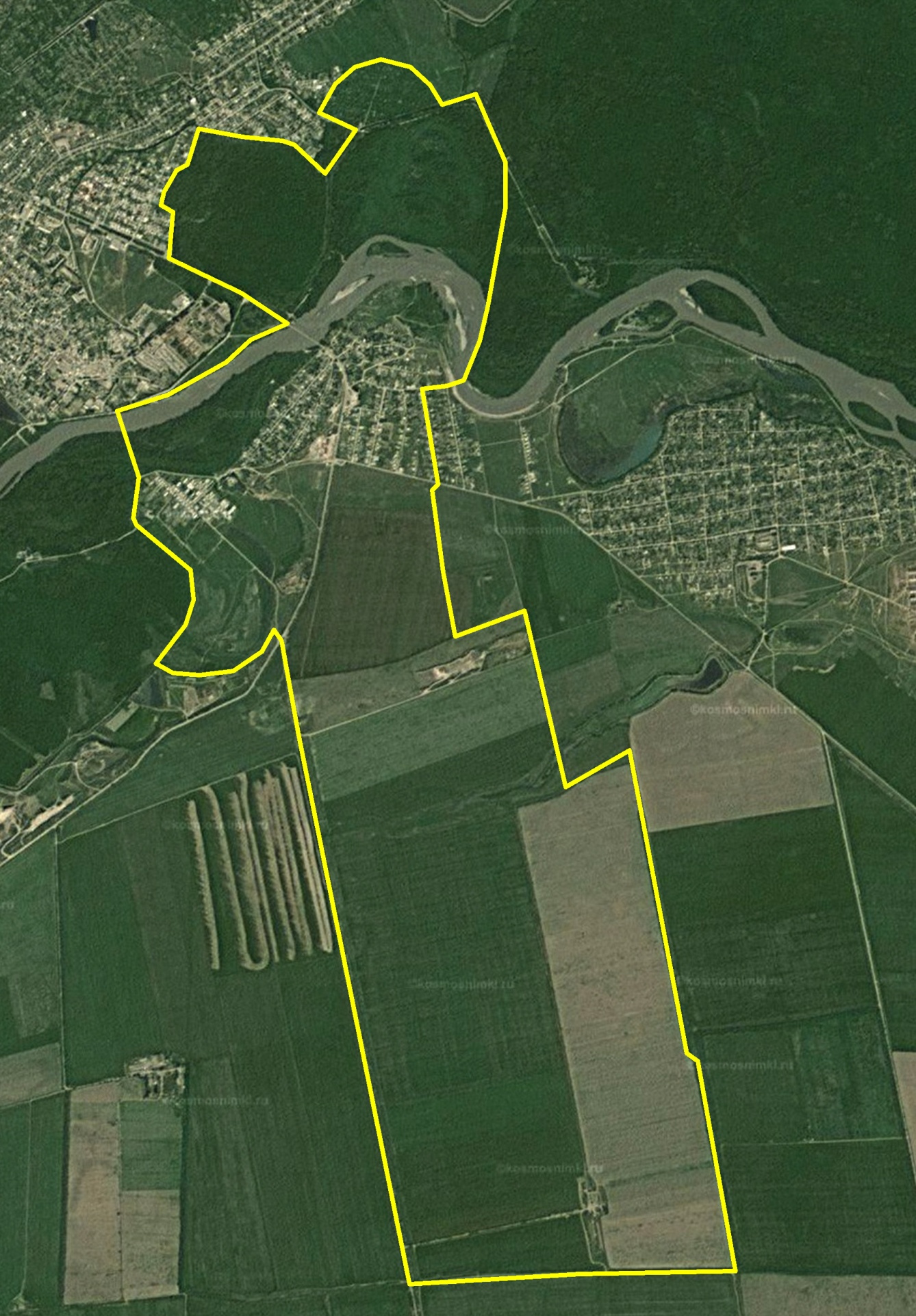 Рис. 6.1. Космоснимок территории Калининского сельского поселения6.3. Планировочное районирование В основу планировочного районирования Калининского сельского поселения положено разделение территории на расчетные градостроительные районы (далее – РГР). При определении границ расчетных градостроительных районов учитывалось существующее условное разделение населенных пунктов на микрорайоны с некоторым изменением и уточнением их границ. РГР – это часть селитебной территории, выделенная на основе общности сложившихся культурно-бытовых связей и наличия элементов первой ступени обслуживания и отдаленная от остальных расчетных градостроительных районов улицами городского и районного значения, природными препятствиями. Деление территории поселения на РГР необходимо для детального анализа его селитебной территории, параметров развития территорий. Применительно к РГР даются основные планировочные решения, дифференцируемые для разных частей территорий. Впоследствии применительно к РГР разрабатываются проекты планировки и межевания территории, где проектные решения генерального плана получают большую степень детализации.Всего на территории поселения выделяются пять условных градостроительных районов.На рисунке 6.2 отображено планировочное районирование поселка Калининский. В таблице 6.1 приведены сведения по РГР.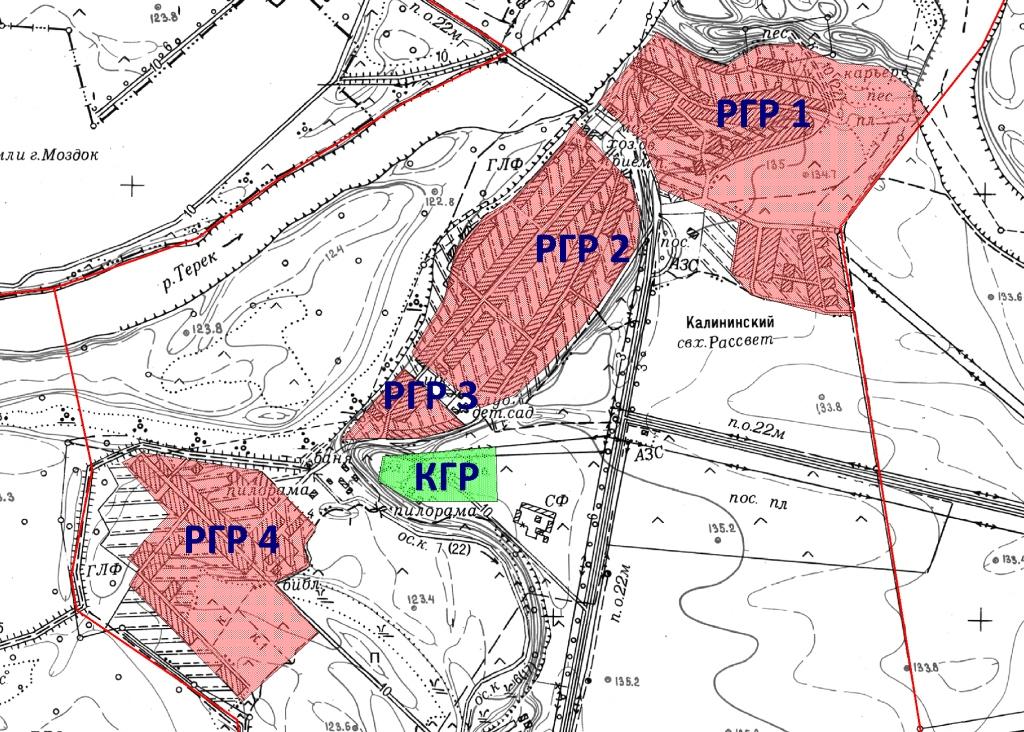 Рис. 6.5. Планировочное районирование территории поселка Калининского Таблица 6.1.Сведения по расчетным градостроительным районам6.4. Функциональное зонированиеЖилая зонаВсего жилые зоны занимают 68 га всей территории населенных пунктов Калининского сельского поселения. Сюда входит и улично-дорожная сеть.Зона малоэтажной застройки включает в себя преимущественно застройку индивидуальными жилыми домами и доминирует в селитебной территории. Территориально она расположена по всей территории поселка Калининского и Тельмана и составляет основу для всех градостроительных районов, расположенных в его пределах. Среди малоэтажной застройки можно выделить две типологические группы:1. Индивидуальные жилые дома постройки до 1995 г. с приусадебным участком, используемым в личном подсобном хозяйстве, в том числе для содержания мелких домашних животных, птицы и т.п. Такие домовладения характеризуются относительным разнообразием планировки самих жилых домов, наличием развитых хозяйственных построек, огородов, садов. Жилые дома, как правило, стоят с отступом от красной линии. Сами дома в подавляющем большинстве одноэтажные. Площади участков таких домовладений колеблются от 500 до 1000 кв.м.2. Индивидуальные жилые дома, построенные за последние 15 лет. Для таких домов характерно разнообразие планировочных схем, этажность, как правило, 1-2 этажа, наличие мансард, на территории устраивается разнообразные хозяйственные постройки, имеются капитальные гаражи. Для домовладений этой группы характерны средние размеры участков – от 400 до 800 кв.м.Невозможно выделить зону преобладания тех или иных типологических групп, поскольку индивидуальная жилая застройка в поселке крайне перемешана, что является следствием возможностей того или иного застройщика.Зоны средне- и многоэтажной жилой застройки в поселке Калининский нет.Общественно-деловая зонаЗона, занимаемая преимущественно застройкой общественно-делового назначения. Наибольшей концентрации она достигает в юго - восточной части. Зона общественно-деловой застройки занимает 1.2 га.В нее включены зоны административно-управленческой застройки, торговых и коммерческих объектов, зоны объектов здравоохранения и социального обеспечения, зоны учреждений образования, стадион.Производственная зонаНа территории Калининского сельского поселения нет производственных зон.Коммунальная зонаКоммунальная зона представлена объектами коммунального назначения: водокачкой, кладбищем, электроподстанцией, расположенными повсеместно на территории Калининского сельского поселения.Рекреационная зонаРекреационной зоны в Калининском сельском поселении нет.Несмотря на то, что на территории Калининского сельского поселения протекает река Терек, использование ее берегов для рекреационных объектов невозможно из-за особенностей гидрологического режима реки и качества воды. Преимущественным видом отдыха остаётся массовый отдых выходного дня, с организацией пикников, выездов «на природу» и т.п. Для этого используются не только зеленые насаждения общего пользования и пойма реки Терек, но и санитарные зоны. При низком уровне бытовой культуры отдыхающих это приводит к загрязнению и захламлению озеленённых территорий.Зона сельскохозяйственного использованияЗона сельскохозяйственного использования выделена по обмеру опорного плана и составляют 125 га.Современное использование территории сельского поселения (опорный план) приведено на схеме.6.5. Земельный фондОбщая площадь Калининского сельского поселения в утвержденных границах в соответствии с Законом Республики Северная Осетия-Алания от 05.03. 2005 г. № 16-РЗ «Об установлении границ муниципального образования Моздокский район, наделении его статусом муниципального района, образовании в его составе муниципальных образований – городского и сельских поселений» по обмеру картографического материала составляет 110,68 км². Окончательная площадь сельского поселения может быть установлена только после проведения специальных землеустроительных работ по установлению границ сельского поселения и их выносу в натуру.Земельный фонд Калининского сельского поселения по состоянию на 01.01. 2010 г. составляет 251 га. Экспликация земель представлена в таблице 6.2.Анализ таблицы 6.2 показывает преобладание земель сельскохозяйственного назначения. Основные земли сельскохозяйственного назначения закреплены за КФХ «Демуров».Включение всех земель сельского поселения в категорию «Земли населенных пунктов» имеет неоднозначные последствия:1) Земли населенных пунктов имеют более высокую кадастровую оценку и соответственно более высокие платежи в бюджет, что в свою очередь уменьшает их инвестиционную привлекательность и снижает доходность сельскохозяйственного производства2) Для осуществления строительства в категории «Земли населенных пунктов» не требуются перевода из одной категории в другую, что соответственно может привести к неконтролируемому изъятию из сельскохозяйственного оборота сельскохозяйственных угодий.Таблица 6.2Экспликация земель6.6. Жилищный фондПо данным администрации в 2010 году в населенном пункте – поселок Калининский числится 419 домохозяйств.Жилищный фонд Калининского сельского поселения состоит из жилого фонда поселка Калининский и составляет 30,1 тыс. м2, в том числе в индивидуальных домах – 27,8 тыс. м2, в многоквартирных – 2,3 тыс. м2, где в 2010 г. проживали 2451 житель. В среднем на 1 жителя приходится 12,3 м2, что в 2,1 раза меньше, чем в среднем по Республике (26,1 м2).На сегодняшний день в Калининском сельском поселении обеспеченность жилой площадью одного жителя недостаточная. При норме предоставления жилья на одного жителя 25,0 м2 сегодня имеется 12,3 м2, не достает 12,7 м2. Ветхое жилье – это домовладения, которые построены более 80 лет назад. Аварийное жилью – жилье, находящееся, в основном, в зоне экзогенных процессов (подтопление, береговая эрозия). К ветхому жилью в Калининском сельском поселении отнесено 0,2 тыс. м2. (Таблица 6.6). Общая площадь аварийного жилья – 0.2 тыс. м2.При строительстве жилья необходимо уделять внимание комфортабельности жилья. В таблице 6.3 приведена обеспеченность жилищного фонда инженерной инфраструктурой. Таблица 6.3Благоустройство жилищного фондаК сожалению, системы водоотведения (канализации) в поселке Калининский нет. Централизованным водопроводом и сетевым газом обеспечено 100% жилого фонда поселка. Отопление и горячее водоснабжение обеспечивается автономными источниками теплоснабжения. Жилищный фонд Калининского сельского поселения изношен в слабой степени, только 0,1% изношен от 66 до 70%. (Таблица 6.4).Таблица 6.4Распределение жилищного фонда по проценту износаВ силу исторически сложившихся традиций и наличие подручного материалы, определил наиболее популярный материал для строительства жилья в Калининском сельском поселении – кирпич, из него построено 31,2% жилья. (Таблица 6.5).Таблица 6.5Распределение жилищного фонда по материалу стенДанные таблицы 6.6 «Распределение жилищного фонда по годам возведения» красноречиво показывают, что основное возведение жилищного фонда происходило в период с 1971 по 1995 годы – 61,1% и в период после 1995 года – 25,2%.Таблица 6.6Распределение жилищного фонда по годам возведения6.7. Земельные участки и объекты капитального строительства федерального, регионального и местного значенияЗемельные участки и объекты капитального строительства федерального значения на территории Калининского сельского поселения представлены в соответствии с информацией территориального органа Росимущества по РСО-Алания в таблице 6.7.Таблица 6.7.Земельные участки и объекты капитального строительства,
являющиеся федеральной собственностьюЗемельные участки и объекты капитального строительства регионального значения на территории Калининского сельского поселения представлены в соответствии с информацией территориального органа Росимущества по РСО-Алания в таблице 6.8.Таблица 6.8Земельные участки и объекты капитального строительства,
являющиеся республиканской собственностьюЗемельных участков и объектов капитального строительства районного значения на территории Калининского сельского поселения нет.Земельные участки и объекты капитального строительства, находящиеся в республиканской собственности переданы в органы местного самоуправления в целях исполнения ими своих полномочий. В ниже приведенной таблице 6.9 приведен перечень недвижимого имущества, являющиеся собственностью МО «Калининское сельское поселение».Таблица 6.9Земельные участки и объекты капитального строительства,
являющиеся муниципальной собственностьюЗемельные участки и объекты капитального строительства федерального и местного значения отображены в графической части проекта. 7. Планировочные ограниченияНа основании статьи 1 Градостроительного кодекса РФ под территориальными зонами понимаются зоны, для которых в правилах землепользования и застройки определены границы и установлены градостроительные регламенты, а зонами с особыми условиями использования территорий считаются охранные, санитарно-защитные зоны, зоны охраны объектов культурного наследия (памятников истории и культуры) народов Российской Федерации (далее - объекты культурного наследия), водоохранные зоны, зоны санитарной охраны источников питьевого и хозяйственно-бытового водоснабжения, зоны охраняемых объектов, иные зоны, устанавливаемые в соответствии с законодательством Российской Федерации.На территории Калининского сельского поселения имеются следующие зоны с особыми условиями использования территорий:Санитарно-защитные зоны.Санитарные разрывы от линейных объектов инженерной и транспортной инфраструктуры.Зоны охраны объектов культурного наследия.Водоохранные зоны.Зоны охраны источников питьевого водоснабжения.Зоны, подверженные воздействию чрезвычайных ситуаций природного и техногенного характера.В графической части проекта отображены все вышеперечисленные зоны с особыми условиями использования территории.7.1. Ограничения по условиям охраны природного комплексаСанитарно-защитные зоны выделены на основе СанПиН 2.2.1/2.1.1.1200-03 для объектов производственного и коммунального назначения.Новые промышленные и коммунальные предприятия предлагается размещать на свободных и реконструируемых территориях производственных зон поселка Калининский.Санитарные разрывы от магистральных инженерных и транспортных линейных объектов выделены по СанПиН 2.2.1/2.1.1.1200-03 по нескольким категориям – разрыв до жилья, разрыв до объектов водоснабжения, разрыв до населённых пунктов. В зависимости от назначения объекта и его мощности в проекте отображены максимальные из упомянутых разрывов (до 300 м). Предполагается, что при осуществлении деятельности по строительству будет осуществляться дальнейшая оценка конкретной площадки, намечаемой для строительства, с точки зрения нахождения её в пределах разрыва для данного объекта.На территории Калининского сельского поселения имеются следующие магистральные инженерные и транспортные линейные объекты: Магистральный газопровод высокого давления Моздок – Калининский;участок автомобильной дороги межрегионального значения Р296 «Моздок – Чермен – Владикавказ».На территории Калининского сельского поселения имеется также 3 подстанции, общей мощностью 1500 МВ.Водоохранные зоны отображены в соответствии с положениями Водного кодекса РФ (от 3 марта 2006 г. № 74-ФЗ). На территории муниципального образования отображены водоохранные зоны реки Терек в соответствии с положением ст. 65 Водного кодекса РФ. Границы прибрежных защитных полос не отображаются, т.к. отсутствует документация об их установлении.В пределах водоохранных зон запрещается размещение кладбищ, скотомогильников, мест захоронения отходов производства и потребления, радиоактивных, химических, взрывчатых, токсичных, отравляющих и ядовитых веществ, осуществление авиационных мер по борьбе с вредителями и болезнями растений, движение и стоянка транспортных средств в необорудованных местах.Допускаются проектирование, размещение, строительство, реконструкция, ввод в эксплуатацию, эксплуатация хозяйственных и иных объектов при условии оборудования таких объектов сооружениями, обеспечивающими охрану водных объектов от загрязнения, засорения и истощения вод в соответствии с водным законодательством и законодательством в области охраны окружающей среды.Зоны охраны источников питьевого водоснабжения установлены в соответствии с требованиями СанПиН, на схеме показаны зоны санитарной охраны первого пояса подземных источников питьевого водоснабжения, резервуаров и напорно-регулирующих сооружений, используемых для хозяйственно-питьевого водоснабжения.На территории первого пояса зоны санитарной охраны выполняются специальные мероприятия по благоустройству территории и предотвращению её загрязнения согласно СанПиН 2.1.4.1110-02. Ввиду того, что почти вся территория первых поясов охраны расположена в пределах самих водозаборных и иных сооружений, здесь не приводится описание этих мероприятий. На территории второго пояса зоны санитарной охраны источников водоснабжения выполняются специальные мероприятия по благоустройству, не допускается размещение кладбищ, скотомогильников, полей ассенизации, полей фильтрации, навозохранилищ, силосных траншей, животноводческих и птицеводческих предприятий и других объектов, обуславливающих опасность микробного загрязнения подземных вод, применение удобрений и ядохимикатов, рубка и реконструкция зеленых насаждений. Проекты по определению второго пояса зон санитарной охраны источников хозяйственно-питьевого водоснабжения отсутствуют, в графической части проекта генерального плана указаны только земельные участки водозаборов и водопроводных сооружений.7.2. Ограничения по условиям охраны культурного наследияЗоны охраны объектов культурного наследия не показаны, ввиду того, что для объектов культурного наследия, расположенных в пределах поселка Калининский, не проводились работы по установлению индивидуальных охранных зон. Места расположения объектов культурного наследия выделены в утверждаемой части проекта генерального плана и показаны в составе комплексного анализа в графических материалах по обоснованию проекта генерального плана. Объекты культурного наследия федерального значения на территории Калининского сельского поселения отсутствуют.В таблице 7.1 указаны объекты культурного наследия, находящиеся в муниципальной собственности.Таблица 7.1Объекты культурного наследияСведения о границах территорий объектов культурного наследия и охранных зон таких объектов, расположенных на территории сельского поселения, отсутствуют.7.3. Зоны, подверженные воздействию чрезвычайных ситуаций природного и техногенного характераЗоны, подверженные воздействию чрезвычайных ситуаций (далее – ЧС) природного и техногенного характера выделены на основе данных паспорта безопасности. В таблице 7.2 приведены перечни источников природных чрезвычайных ситуаций, характер их действий и проявлений, согласно ГОСТ Р 22.0.06-95 «Безопасность в чрезвычайных ситуациях. Источники природных чрезвычайных ситуаций. Поражающие факторы. Номенклатура параметров поражающих воздействий», встречающихся в Моздокском районе.На территории Калининского сельского поселения возможно проявление опасных геологических процессов, таких как землетрясения.Опасные геологические процессы – процессы геологического происхождения или результат деятельности геологических процессов, возникающих в земной коре под действием различных природных или геодинамических факторов или их сочетаний, оказывающих или могущих оказать поражающие воздействия на людей, сельскохозяйственных животных и растения, объекты экономики и окружающую природную среду.Землетрясения – подземные толчки и колебания земной поверхности, возникающие в результате внезапных смещений и разрывов в земной коре или верхней части мантии Земли и передающиеся на большие расстояния в виде упругих колебаний.Таблица 7.2Перечень поражающих факторов источников
природных чрезвычайных ситуацийВажнейшей характеристикой землетрясения являются сейсмическая энергия и интенсивность землетрясения. Сейсмическая энергия, т.е. энергия, которая излучается из гипоцентра землетрясения в форме сейсмических волн, измеряется с помощью шкалы Рихтера.Моздокский район находится в сейсмоопасной зоне с землетрясениями 4-5 баллов. Но в истории известны ощутимые землетрясения, сильнейшее из них, получило название Терское-I, произошло в 1688 г. (1 г.), силою в 7 баллов, в 1847 и 1848 гг. – два 5-ти и 6-7 балльные землетрясения, 24 марта 1956 г. – 6 баллов. Наиболее подвержены землетрясениям административные и жилые здания старой постройки.Опасное гидрологическое явление – событие гидрологического происхождения или результат гидрологических процессов, возникающих под действием различных природных или гидродинамических факторов или их сочетаний, оказывающих поражающее воздействие на людей, сельскохозяйственных животных и растения, объекты экономики и окружающую природную среду.На территории Калининского сельского поселения к опасным гидрологическим явлениям и процессам относится русловая эрозия. Эрозия – процесс разрушения горных пород и почв водным протоком. При русловой эрозии размываются берега реки Терек, и происходит деформация речного русла.Опасные метеорологические явления – природные процессы и явления, возникающие в атмосфере под действием различных природных факторов или их сочетаний, оказывающие или могущие оказать поражающее воздействие на людей, сельскохозяйственных животных и растения, объекты экономики и окружающую природную среду.Сильные ветры. К числу опасных явлений погоды относят ветер со скоростью более 15 м/с. Последствиями их возникновения являются выход из строя воздушных линий электропередачи и связи, антенно-мачтовых и других подобных сооружений. Сильный ветер срывает с корнем деревья и крыши домов.При низких температурах ветры способствуют возникновению таких опасных метеорологических явлений, как гололед, изморозь, наледь.Буря – это ливень, сопровождающийся сильным ветром шквального характера, что может легко вызвать паводок в реке, наводнение или сель. Буре часто предшествует гроза, сильные электрические разряды молнии.Территория Моздокского района подвержена бурям, в результате чего часто повреждаются крыши домов. Это природное явление характерно для межсезонных периодов, особенно часто это происходит весной.Анализ многолетних материалов показывает, что наибольшая повторяемость неблагоприятных метеорологических процессов приходится на ливневые осадки.Ущерб, наносимый экономике значительными ливневыми осадками, зависит от количества и продолжительности их выпадения, фазового состояния осадков, водно-физических свойств почвы, растительного покрова и т.д. Продолжительность ливневых дождей, как правило, составляет 2-12 ч. (при интенсивности 0,045 мм/мин.). Повторяемость ливней другой продолжительности незначительная. Наиболее вероятны ливни от 30 до , на их долю приходится около 70-75% общего числа всех ливней.Туман. Важной характеристикой туманов является их продолжительность, которая колеблется в очень широких пределах и имеет четко выраженный годовой ход с максимумом зимой и минимумом летом.Во время тумана наиболее вероятны случаи дорожно-транспортных происшествий.Обледенения (гололедно-изморозевые отложения), возникающие в холодный период года, способствуют появлению отложений льда на деталях сооружений, проводах воздушных линий связи и электропередач, на ветвях и стволах деревьев. Из всех видов обледенения наиболее частым является гололед. Для образования гололеда характерен интервал температур от 0 до минус 5 С и скорость ветра от 1 до 9 м/с, а для изморози температура воздуха колеблется от минус 5 до минус 10 С при скорости ветра от 0 до 5 м/с. Чаще всего гололедно-изморозевые отложения образуются при восточных ветрах. В таблице 7.3 приведены перечни источников техногенных чрезвычайных ситуаций, характер их действий и проявлений, согласно ГОСТ Р 22.0.07-95. «Безопасность в чрезвычайных ситуациях. Источники техногенных чрезвычайных ситуаций. Классификация и номенклатура поражающих факторов и их параметров», встречающихся в Моздокском районе.На территории муниципального образования «Калининское сельское поселение» имеются зоны, подверженные техногенным ЧС. Среди них наиболее значительные:зона аварии на автомобильном транспорте;зона аварии на магистральных газопроводах;зона аварий на объектах энергетики;зоны аварии от АЗС, (расположенной в конце села на улице Победы).Ограничения использования территорий сельского поселения приведены на схеме.Таблица 7.3Перечень поражающих факторов источников
техногенных чрезвычайных ситуаций8. Охрана окружающей средыРаздел разработан в составе материалов проекта генерального плана муниципального образования «Калининское сельское поселение».Основная экологическая стратегия градостроительного развития Калининского сельского поселения направлена на обеспечение устойчивого и экологически безопасного развития территории, создание условий, обеспечивающих снижение техногенного воздействия на окружающую среду, формирование комфортных условий проживания.Градостроительные мероприятия по оптимизации экологической ситуации носят комплексный характер, связаны с установлением экологического обоснования зонирования территории, реконструкцией и развитием инженерной инфраструктуры, оптимизацией транспортной инфраструктуры, благоустройством и озеленением территории.8.1. Экологическая ситуацияНа территории Калининского сельского поселения отсутствуют промышленные предприятия.В отраслевой структуре транспортного комплекса сельского поселения представлены один вид данного сектора инфраструктуры: автомобильный.Основными видами техногенной нагрузки, оказывающей негативное воздействие на природную среду, являются:селитебный комплекс;сельскохозяйственное производство;транспортные магистрали.Ведущую роль в экономике Калининского сельского поселения играет сельскохозяйственное производство, производство и распределение тепла, а также распределение электроэнергии, газа и воды.В пределах застроенной части Калининского сельского поселения выделяется селитебная территория, коммунальная, транспортная территория.Селитебная зона включает в себя застроенную часть поселка Калининского. На территории жилой селитебной зоны дисперсно размещены отдельные социально-бытовые предприятия.Коммунальная зона расположена в восточной части поселка Калининский. Общее состояние природной среды муниципального образования определяется состоянием геологической среды, почвенного покрова, поверхностных и подземных вод, воздуха, растительности и других компонентов ландшафта.8.1.1. Состояние воздушного бассейнаОсновными источниками загрязнения атмосферного воздуха на территории Калининского сельского поселения являются сельскохозяйственное производство, котельные, автомобильный транспорт.Данные по выбросам загрязняющих веществ (ЗВ) в атмосферный воздух по Калининскому сельскому поселению за 2010 год согласно отчетам 2ТП-воздух не превышают ПДВ, поэтому их воздействие на состояние воздушного бассейна можно признать незначительным.За последние пять лет объем выбросов вредных веществ в атмосферный воздух от предприятий снижается, основной вклад в загрязнение атмосферы вносит автомобильный транспорт.Автотранспорт относится к основным источникам загрязнения окружающей среды. Его выбросы оказывают негативное воздействие на состояние атмосферного воздуха жилых зон, а также являются источниками загрязнения сельскохозяйственных земель вдоль автомагистралей.Однако существующее транспортное загрязнение также нельзя считать критическим и создающим угрозу загрязнения атмосферного воздуха выше ПДК в Калининском сельском поселении и на автотрассах.В Моздокском районе нет стационарного поста наблюдения за состоянием воздушного бассейна.Фоновые концентрации загрязняющих веществ приводятся расчетные, по данным ГУ «Северо-Осетинский ЦГМС» (Таблица 8.1).Таблица 8.1Фоновые концентрации загрязняющих веществПри ежегодных обследованиях проб атмосферного воздуха в различных частях Моздокского района  нестандартных проб не зарегистрировано.Согласно схеме территориального планирования Республики Северная Осетия-Алания загрязнение атмосферы оценивается как средний уровень загрязнения. В целом, состояние воздушного бассейна Калининского сельского поселения по санитарно-гигиеническим условиям можно считать удовлетворительным, поэтому никаких особых мероприятий по охране воздушного бассейна при ныне существующем промышленном и транспортном потенциале не предусматривается.Основной вклад в загрязнение атмосферы в данном районе вносит автотранспорт – 96 % от валового выброса.8.1.2. Состояние водных ресурсов. ВодопотреблениеПо территории Моздокского района протекает река Терек. По данным ФГУ «Центрводресурсы», после прохождения территории КБР, отмечается повышение уровня загрязненности солями тяжелых металлов. Среднегодовая концентрация молибдена составила 1,7 ПДК, вольфрама – 1,25 ПДК, марганца – 3,8 ПДК, меди – 3,1 ПДК. Содержание органических веществ остается на уровне 2007 года, значение БПК достигло 1,8 ПДК, концентрация нефтепродуктов – 1,9 ПДК.Основными эксплуатационными скважинами питьевой воды для поселка Калининский являются скважины № 309 Бис, № 81.Вода соответствует требованиям СанПиН 2.1.4.1074-01 «Вода питьевая. Гигиенические требования к качеству воды централизованных систем питьевого водоснабжения. Контроль качества»:безопасна в эпидемическом и радиационном отношении, безвредна по химическому составу и имеет благо приятные органолептические свойства (Таблица 8.2);соответствует гигиеническим нормативам перед ее поступлением в распределительную сеть, а также в точках водоразбора наружной и внутренней водопроводной сети;соответствует нормативам по микробиологическим и паразитологическим показателям (Таблица 8.3).Согласно данным, предоставленным МУП «Калининское УКХ» общий водоотбор воды питьевого качества 1370 м3/сут., в том числе: на хозяйственно-питьевые нужды населения 1370 м3/сут.Таблица 8.2Сведения о качестве питьевой воды.Таблица 8.3Нормативы по микробиологическим и паразитологическим показателям.Численность населения, обеспеченного питьевой и технической водой, составляет 2451 человек, т. е. 100% (по данным администрации поселения).Удельный расчетный дебит воды в сутки составляет 195 л/сутки на одного человека.8.1.3. Обращение с твердыми отходамиУчитывая, что норма накопления на 1 человека в месяц составляет  твердых отходов потребления и производства (далее – ТОПП), для жидких отходов –  в месяц, при общей численности населения Калининского сельского поселения 2451 человек только от жизнедеятельности населения за год образуется более 4,9 тыс. м3 твердых бытовых отходов и более 7,9 тыс. м3 жидких отходов.В настоящее время ТОПП населенных пунктов Калининского сельского поселения вывозятся на свалку, обустроенную на территории Калининского сельского поселения. Сюда в основном поступают бытовые и производственные отходы IV – V классов, разрешенные для размещения на свалках. Поступающие на свалку отходы образуются от жизнедеятельности населения и от предприятий, а также при очистке территории от несанкционированных свалок, которые стихийно образуются в некоторых местах населенных пунктов Калининского сельского поселения, в основном в частном секторе.Администрацией сельского поселения заключен договор с ООО «Спецавтохозяйство» на организованный вывоз мусора специализированным транспортом.Сбор мусора производится поведерно 1 раз в неделю при подворном объезде поселка Калининский.Сортировка, первичная обработка отходов на свалках не производится. Так как свалки не оборудованы в соответствии с санитарно-гигиеническими нормами, и обезвреживание отходов сводится к засыпке суглинками, свалка представляет собой активный источник загрязнения атмосферы, подземных вод и почвенного покрова, особенно, когда они горят.До настоящего времени практически во всех промышленно развитых странах большую часть образующихся отходов продолжают вывозить на свалки (полигоны). Складирование отходов на полигонах сопряжено с отчуждением больших площадей земель, с высокими транспортными расходами, с потерей ценных компонентов, с экологической опасностью, возникающей в результате загрязнения грунтовых вод и атмосферного воздуха, а также с распространением инфекций и возможностью возникновения пожаров. Весьма опасен другой аспект существования свалок – постоянное гниение их содержимого и выделение в больших количествах метана, сероводорода, аммиака, метилмеркаптана и других горючих или крайне вредных газов; в процессе медленного горения ТОПП образуются такие токсичные соединения, как диоксины.Выявить уровень загрязнения основных жизнеобеспечивающих средств в районе существующей свалки можно по результатам эколого-геохимического мониторинга, проведение которого обязательно (согласно природоохранному законодательству России) на всех полигонах и свалках ТОПП.На сегодняшний день промышленное применение нашли следующие методы переработки отходов:термическая обработка (в основном сжигание);биотермическое аэробное компостирование (с получением удобрения или биотоплива);анаэробная ферментация (с получением биогаза);сортировка с получением ценных компонентов для их вторичного использования;комплексная переработка (с получением вторичного сырья и энергии).Термическая обработка отходов (в основном сжигание) является наиболее распространенным и технически отработанным методом промышленной обработки, но пока это процесс убыточный. Кроме того, при сжигании ТОПП образуются различные специфические соединения, представляющие существенную опасность для окружающей среды.Вторым по распространенности промышленным методом переработки ТОПП (в том числе, нефтесодержащих отходов) является метод биохимического анаэробного компостирования (биохимический процесс разложения органической части ТОПП микроорганизмами). Продуктами компостирования является органическое удобрение – компост или биотопливо (сырой компост). Современным экологическим и экономическим требованиям в наибольшей степени соответствует технология комплексной переработки отходов, сочетающая комбинацию процессов сортировки, извлечения ценных вторичных ресурсов, и прессования неизвлекаемых «хвостов» для уменьшения объема ТОПП, подлежащих захоронению. Объединяющим процессом при этом является сортировка (желательно на основе селективного сбора), изменяющая качественный и количественный состав отходов, способствующая повышению доли выделения ценных компонентов, она почти вдвое сокращает материальные потоки отходов, направляемых на сжигание и компостирование, ускоряет процесс компостирования и улучшает качество компоста, стабилизирует термические процессы и сокращает выбросы в атмосферу вредных веществ с отходящими газами на мусоросжигательных заводах.К основным направлениям охраны окружающей природной среды при строительстве и эксплуатации полигонов ТОПП относятся:выбор оптимального режима складирования и захоронения отходов;оценка текущего состояния компонентов окружающей среды;проведение комплексного экологического мониторинга окружающей среды на территории полигонов ТОПП и в прилегающих ландшафтах;прогнозная оценка воздействия техники и технологии, применяемых при эксплуатации полигонов ТОПП, на состояние окружающей среды.К сожалению, на свалке Калининского сельского поселения экологический мониторинг не ведется, что является грубым нарушением природоохранного законодательства.К наиболее существенным ограничениям на природопользование для полигонов ТОПП относятся:минимизация площади земельного отвода под полигон и подъездные дороги;установление размеров санитарно-защитной зоны (СЗЗ) для полигона ТОПП;определение и строгое соблюдение условий водопотребления и водоотведения;получение лицензии на обращение с твердыми бытовыми отходами;соблюдение нормативов предельно допустимых выбросов загрязняющих веществ в атмосферу с учетом вклада в фоновое загрязнение;минимизация возможности загрязнения подземных и поверхностных вод фильтратом из тела свалки.8.2. Основные источники негативных воздействийК основным источникам негативных воздействий на окружающую среду и условия проживания и отдыха населения Калининского сельского поселения относятся следующие территории и функциональные объекты:автомобильные дороги;газопроводы;воздушные линии электропередачи;подстанции;организованные источники нагретых выбросов в атмосферу;производственные и коммунальные территории;кладбища.Размер прибрежных защитных полос водотоков и водоемов в соответствии с Водным кодексом РФ от 03.06. 2006 г. № 74-ФЗ устанавливается в зависимости от уклона берега водного объекта и составляет тридцать метров для обратного или нулевого уклона, сорок метров – для уклона до трех градусов, пятьдесят метров – для уклона три и более градуса. Границы могут быть определены либо в проектах планировки, либо в специализированных проектах организации водоохранных зон и прибрежных защитных полос.Границы санитарно-защитных зон и санитарных разрывов производственных, коммунальных и прочих объектов ввиду отсутствия расчетных (предварительных и окончательных) размеров СЗЗ в материалах генерального плана сельского поселения приняты как ориентировочные в соответствии с классификацией санитарной опасности объектов СанПиН 2.2.1/2.1.1.1200-03.Границы санитарно-защитных зон подстанций ввиду отсутствия ориентировочных, предварительных и окончательных размеров СЗЗ в материалах генерального плана сельского поселения учтены по аналогам в соответствии с расчетными параметрами (Методические рекомендации НИИ гигиены и санитарии им. А.Н. Марзеева) и откорректированы (с точностью, обеспечиваемой подосновой и масштабом схемы) с учетом экранирующего влияния прилегающих к подстанциям объектов.Размеры охранных зон линий электропередачи приняты в зависимости от их напряжения (кВ) в соответствии с «Правилами охраны электрических сетей напряжением свыше 1000 вольт» (М., Энергоатомиздат, 1985) и СанПиН 2.2.1/2.1.1.1200-03.9. Система обслуживания населенияАнализ обеспеченности объектами социальной сферы проводился на основе данных, предоставленных Администрацией Калининского сельского поселения.В проекте генерального плана отсутствуют положения о конкретном размещении таких элементов обслуживания, как мелкие предприятия торговли и общественного питания, аптеки, и т.п., поскольку в условиях рыночной экономики нет смысла нормировать размещение указанных объектов – потребность в них определяет рынок, рыночными методами происходит и удовлетворение этой потребности. Зоны возможного размещения вышеуказанных объектов отображаются и детализируются в последующих правилах землепользования и застройки. Для обеспечения необходимого минимума обеспеченности объектами социальной сферы необходимо рассматривать такие виды объектов, как детские дошкольные учреждения, общеобразовательные школы, больницы и амбулаторно-поликлинические учреждения, объекты физкультуры и спорта, культурно-развлекательные и коммунальные объекты. 9.1. Размещение учреждений социальной сферыУчитывая, что в разделе 4 подробно проанализированы учреждения социальной сферы, расположенные в Калининском сельском поселении, в настоящем разделе рассмотрены только вопросы территориального размещения объектов.Образовательные учреждения.В Калининском сельском поселении имеется одно детское дошкольное учреждение:1) МБОУ д/с № 21, расположенное по адресу: поселок Калининский, ул. Подгорная,48.Нормативный радиус обслуживания дошкольных учреждений составляет . При проектной загруженности дошкольного учреждения 63 места, загружено 63 места. Ежегодно в поселке Калининский рождается до 40 детей и, учитывая период дошкольного возраста – 4 года, можно сделать вывод – не все дети дошкольного возраста в Калининском сельском поселении обеспечены местами в дошкольных учреждениях.Сеть общеобразовательных учреждений сельского поселения представлена одной дневной общеобразовательной школой. В школе обучаются дети с 1 по 9 класс. Учащиеся 10-11 классов посещают школу поселка Терский. Общая загруженность – 43 %.Территориально общеобразовательные учреждения расположены в в юго-восточной части поселка Калининский. Нормативный радиус обслуживания общеобразовательных учреждений составляет  ( для начальных классов). Таким образом, окраинные территории поселка Калининского испытывают напряженность в доступности к данным учреждениям.Иные образовательные учреждения на территории сельского поселения отсутствуют.Учреждения здравоохраненияЛечебные учреждения Калининского сельского поселения находятся на балансе Администрации поселения и представлены фельдшерско-акушерским пунктом (ФАП). ФАП расположен на южной окраине поселка Калининского, на улице Береговая, 48.ФАП – лечебно-профилактическое учреждение, входящее в состав сельского врачебного участка и осуществляющее под руководством амбулатории комплекс лечебно-профилактических и санитарно-противоэпидемических мероприятий на определенной территории. Является первичным (доврачебным) звеном здравоохранения в сельской местности, одноэтажное отдельно стоящее здание, расположенное по улице Никулиной, в восточной части поселка Тельмана.Территориально объекты здравоохранения, располагаются на окраинах поселков, и их доступность создает определенные трудности для жителей названных поселков.Учреждения культурыУчреждения культуры в Калининском сельском поселении нет.Физкультура и спортСеть объектов физкультурно-спортивной направленности в Калининском сельском поселении представлена стадионом и спортивным залом в школе, расположенными в восточной части поселка Калининского, что обеспечивает неравномерную доступность из всех его районов.Бассейнов на территории сельского поселения нет.9.2. Размещение объектов торговлиВ настоящее время данная сфера обслуживания, являясь полностью рыночной, не требует капитальных вложений из государственного и местного бюджетов. Но рыночные механизмы в части размещения объектов торговли и бытового обслуживания зачастую входят в противоречие с интересами различных групп населения и требуют регулирования со стороны органов местного самоуправления.Объекты торговли в муниципальном образовании представлены предприятиями повседневного (5 объектов торговли) обслуживания. В целом по сельскому поселению торговая площадь составляет 60 м2. Согласно СНиП 2.07.01-89* на 1 тыс. человек в сельском поселении рекомендуется 100 м2 торговой площади в магазинах продовольственных товаров и 200 м2 торговой площади в магазинах непродовольственных товаров. Количество объектов торговли не соответствует существующим нормам обеспеченности в 4 раза, что отрицательно характеризует данную сферу услуг в муниципальном образовании. Жители сельского поселения получают недостающее обслуживание в предприятиях торговли городов Моздок, в зоне влияния которого находится сельское поселение.Необходимо отметить, что на территории поселка Калининский имеются 16 улиц и 1 переулок. Объекты торговли расположены в поселке Калининский на 1 улице. Населенные пункты Калининского сельского поселения не располагают крупными торговыми центрами и торговыми комплексами.Развитие объектов торговли в населенных пунктах Калининского сельского поселения в настоящее время носит стихийных слабоуправляемый характер, размещение объектов выполняется хаотично и создает дополнительные трудности в движении транспорта и пешеходов, более того, имеет в общей массе неблагоустроенный и неприглядный внешний вид.9.3. Предприятия бытового обслуживанияВ Калининском сельском поселении нет ни одного предприятия бытового обслуживания населения.9.4. Культовые зданияВ Калининском сельском поселении нет культовых зданий.9.5. Коммунальные объектыГостиницыНа территории Калининского сельского поселения в настоящее время отсутствуют гостиницы.Потребность в гостиницах согласно рекомендуемым СНиП 2.07.01-89* норме – 12 мест на 2011 г. Общественные уборныеМуниципальное образование «Калининское сельское поселение» не имеет сети общественных уборных. Потребность согласно рекомендуемым СНиП 2.07.01-89* норме – 2 места на 2011 г. БаниНа территории Калининского сельского поселения в настоящее время отсутствуют бани.КладбищаНа территории Калининского сельского поселения имеется два кладбища – мусульманское и христианское, расположенные рядом на южной окраине поселка Калининского, площадь – каждого 1 га.Пожарные депоНа территории Калининского сельского поселения не имеется подразделение ведомственной пожарной охраны, при необходимости прибегают к услугам пожарных депо, расположенных в городе Моздоке.По данным отдела Госпожнадзора по Моздокскому району в пределах города расположено 2 пожарных депо 3 типа по НПБ 101.-95; размещающиеся на ул. Анджекского и ул. Железнодорожной (Пожарная часть МЧС РФ). Радиус обслуживания по норме СНиП 2.07.01-89* должен составлять не более 3 км от пожарной части. По норме НБП 101.-95 количество пожарных депо в г. Моздоке отвечает соответствующей норме (на населённый пункт 20-50 тыс. - 2 пожарных депо). Количество пожарных автомашин, согласно норме НБП 101.-95 для Моздока, составляет 12 единиц (по 6 ед. в каждом депо).Таким образом, нарушается действующая норма (Федеральный закон от 22.07. 2008 г. № 123-ФЗ «Технический регламент о требованиях пожарной безопасности») обеспечения пожарной охраной.10. Строительный комплекс10.1. Производство строительных материаловНа территории Калининского сельского поселения нет производства строительных материалов.10.2. Подрядно-строительные организацииНа территории Калининского сельского поселения строительный комплекс неразвит. Это обусловлено, прежде всего, общим экономическим спадом.Содержанием, ремонтом, строительством и реконструкцией территориальных и федеральных дорог на территории поселения является ООО «Моздокский ДРСУ».10.3. Жилищно-гражданское строительствоЖилищное строительство играет ведущую роль в строительном комплексе поселения. В Моздокском районе действует муниципальная целевая программа «Обеспечение жильем молодых семей на 2006-2010 годы», утвержденная в 2006 г. Кроме того в районе действуют программы «Обеспечение населения Моздокского муниципального района доступным и комфортным жильём и развитие жилищного строительства на 2006-2010 годы» и «Обеспечение жильем детей-сирот на 2006-2010 годы». В районе также действует программа «Переселение граждан из ветхого и аварийного жилого фонда на 2007-2011 годы».Ветхий жилой фонд, по данным Администрации поселения составляет 0,2 тыс. м2. Отселение граждан из ветхого фонда является одной из наиболее важных социальных проблем поселения.Индивидуальное жилье строится гражданами поселения.Строительство многоэтажного жилья и общественных зданий из-за отсутствия средств Администрацией не планируется.10.4 Промышленное и коммунальное строительствоВ силу того, что промышленный комплекс сельского поселения, как и всей страны, долгое время испытывал последствия системного кризиса экономики, промышленное строительство в Калининском сельском поселении не велось. В редких случаях проводилась реконструкция действующих предприятий, с их переоборудованием и перепрофилированием. При нынешнем недостаточном использовании производственных мощностей, в т.ч. площадей предприятий, и общемировой тенденции к большей технологичности, компактности и автоматизации производства, рост нового строительства в промышленности не представляется актуальным на ближайшее время.Среди объектов коммунального строительства повсеместно лидирующее положение занимают автозаправочные станции (АЗС). На территории Калининского сельского поселения есть одна автозаправочная станция.11. Транспортный комплекс11.1. Внешний транспортКалининское сельское поселение имеет единственный вид сообщения – автомобильный транспорт. Строительство железных и автомобильных дорог исторически осуществлено для связей республик Северного Кавказа с остальной страной и вывоза продукции, в том числе и из нефтедобывающих и сельскохозяйственных районов как Республики Северная Осетия-Алания, так и Юга России. Авиационное обслуживание население получает в аэропорте «Владикавказ», расположенном в 90 км от поселка Калининский.Автомобильный транспортОсновным видом транспорта в поселении является автомобильный транспорт. Через территорию поселения проходит участок автомобильной дороги межрегионального значения Р-296 «Моздок - Чермен - Владикавказ», связывающий районный центр г. Моздок с сельскими поселениями Моздокского района. Дорога имеет асфальтобетонное покрытие и ширину проезжей части 8 м.По этой дороге идёт основной поток транзитного, грузового и пассажирского автотранспорта.Единственным видом внешнего пассажирского транспорта для поселка Калининский является автобусное сообщение. Основную нагрузку берет на себя автобусный маршрут Моздок – Калининский.Воздушный транспортОбслуживание сельского поселения воздушным транспортом осуществляется через авиаузел гражданской авиации федерального и международного значения - аэропорт «Владикавказ», расположенный в 90 км. Аэропорт международный, 4 класса, имеет комфортабельный аэровокзал со всем необходимым сервисом для  пассажиров, складские помещения, все необходимые службы, подразделения, обеспечивающие обслуживание пассажиров, грузов, безопасность полетов.Аэропорт «Владикавказ» имеет стратегическое и исключительно выгодное географическое положение в центре Кавказа. В перспективе намечается расширение внутрироссийских и международных авиаперевозок, связанных с развитием горно-рекреационных туристических комплексов Республики Северная Осетия-Алания. С 2007 года открыты дополнительных международных рейсов в ряд европейских стран, некоторые страны СНГ, а также Саудовскую Аравию, Арабские Эмираты и Китай. Посредством аэропорта «Владикавказ» Калининское сельское поселение связано с основными узловыми аэропортами России и Европы.11.2. Улично-дорожная сетьУлично-дорожная сеть – совокупность улиц, площадей и дорог общегородского и районного значения, соединяющие жилые и промышленные районы населенного пункта между собой, по которым осуществляется движение транспорта и пешеходов.Планировочная схема улично-дорожной сети может иметь следующие основные виды: радиальная, радиально-кольцевая, прямоугольная, прямоугольно-диаганальная, треугольная, комбинированная, свободная. Плотностью улично-дорожной сети является отношение суммарной протяженности улиц в км к соответствующей площади территории населенного пункта или района в км2.Улично-дорожная сеть поселка Калининского комбинированная: треугольная и прямоугольная.Улично-дорожная сеть Калининского сельского поселения представлена в таблице 11.1.Протяженность автомобильных дорог (с твердым покрытием) по муниципальному образованию 20,2 км, в том числе дороги, находящиеся вне населенных пунктов – 7,6 км, протяженность дорог в поселке Калининский 12,6 км.Магистральные улицы и дорогиСеть магистральных дорог населенного пункта направлена на формирование кратчайших связей центра поселка с периферийными районами и производственными зонами. Таблица 11.1Улично-дорожная сетьВ основе магистральной сети лежит главная транспортная ось поселка Калининский – ул. Победы, объединяющая основные улицы и районы поселка, которая выходит на автодорогу межмуниципального значения Р-296 «Моздок - Чермен - Владикавказ»На нее и приходится основная транспортная нагрузка, в т.ч. автобусов. Имеет небольшой потенциал для расширения. Улица Береговая может выполнять роль дублера главной меридиональной оси – ул. Победы, так как имеет выход на автодорогу межрегионального значения Р296. Сетка кварталов поселка не имеет единой системы размера, отличаясь друг от друга размерами и конфигурацией.Характеристики основных магистралей районного значения приведены в таблице 11.2.Ширина улиц в красных линиях и количественные и качественные характеристики дорожного покрытия не соответствуют современным требованиям и интенсивности автомобильного движения.Уличным освещением оборудовано 7,7 км из 10,5 км внутрипоселковых улиц и переулков, что составляет 73,3%. Все уличное освещение требует ремонта и модернизации.В целом, транспортная система муниципального образования справляется с существующими потоками, которые являются сколько-нибудь значительными только на ул. Победы. Вместе с тем, на территории Калининского сельского поселения имеется ряд «слабых мест» и недостатков в планировке транспортной системы и организации движения. Таковыми являются: Неудовлетворительное качество асфальтового покрытия на большинстве улиц поселка Калининский.Отсутствие системы тротуаров по основным направлениям пешеходного движения.Неудовлетворительное состояние уличного освещения.На территории Калининского сельского поселения по а/д «Моздок-Чермен-Владикавказ» существует 2 искусственных сооружения – мост через р. Терек и старый железнодорожный мост, который будет демонтирован в ноябре 2012 года. Многоуровневые развязки на автомобильных дорогах отсутствуют.11.3. Транспорт сельского поселенияПо информации, представленной ГИБДД, на 01.01. 2010 г. количество автотранспорта в Калининском сельском поселении составляло 593 автомобиля. Уровень обеспеченности легковым автотранспортом населения достиг 241,9 автомобилей на 1000 жителей, прогнозируется увеличение уровня обеспеченности легковым автотранспортом к 2020 году до 300 автомобилей и в расчетный срок (до 2030 года) до 350 автомобилей на 1000 человек. Состав автопарка Калининского сельского поселения представлен в таблице 11.3.Увеличение числа автомобилей потребует расширения территорий, предназначенных для хранения автотранспорта. Предполагается, что ведомственные и грузовые автомобили будут находиться на хранении в производственных зонах поселения, и более 97% автопарка будет храниться на земельных участках индивидуальной застройки.Для постоянного и временного хранения легковых автомобилей населения в гаражах и на открытых стоянках потребуется к 2020 г. 0,61 га, из расчета 30 м2 на 1 автомобиль, к 2030 г. еще 0,68 га территории.Проблемы хранения автомобилей в настоящее время в сельском поселении отсутствуют. В случае возникновения проблемы хранения автомобилей в сельском поселении необходимо будет организовать платную охраняемую автостоянку, что позволит избежать неконтролируемой установки и строительства индивидуальных гаражей, но и пополнить поступления в бюджет поселения от арендной платы.Таблица 11.2Характеристики основных магистралейПассажирскими перевозками в Калининском сельском поселении занимаются частные предприниматели – маршрутные такси, с интервалом движения 0,5 час. Для доставки рабочих кадров до мест приложения труда используется ведомственный транспорт.Таблица 11.3Состав автотранспортных средств12. Инженерная инфраструктураИнженерная инфраструктура представляет собой совокупность систем электро-, газо-, тепло- и водоснабжения, канализации, призванных обеспечить функционирование и дальнейшее развитие поселений. Основной задачей инженерных разделов в составе генерального плана является определение долгосрочной перспективы развития инженерных систем.12. 1. ЭнергоснабжениеДоставку энергии потребителям Калининского сельского поселения обеспечивает Северо-Осетинский филиал ОАО «Межрегиональная распределительная сетевая компания Северного Кавказа», МУП «Моздокские электрические сети» – организация, эксплуатирующая магистральные районные сети. На территории Калининского сельского поселения расположено 3 подстанции ПС ТП3-1, ТП3-5, ТП-2-44 напряжением 35/110 кВ, общей мощностью 1,2 МВт.По территории Калининского сельского поселения проходят коридоры воздушных линий электропередачи напряжением 35, 110 кВ, которые вносят планировочные ограничения в виде охранных зон:ВЛ-130 ПС «Моздок-110» - ПС «Предмостная».Охранные зоны электрических сетей устанавливаются вдоль воздушных линий электропередачи в виде земельного участка и воздушного пространства, ограниченного вертикальными плоскостями, отстоящими по обе стороны линии от крайних проводов при не отклоненном их положении на расстоянии для линий напряжением:35 кВ - 15 м;110 кВ - 20 м.Охранные зоны не изымаются из сельскохозяйственного оборота или иного использования. Вместе с тем в соответствии с «Правилами установления охранных зон объектов электросетевого хозяйства и особых условий использования земельных участков, расположенных в границах таких зон» в охранных зонах запрещается осуществлять любые действия, которые могут нарушить безопасную работу объектов электросетевого хозяйства, в том числе привести к их повреждению или уничтожению, и (или) повлечь причинение вреда жизни, здоровью граждан и имуществу физических или юридических лиц, а также повлечь нанесение экологического ущерба и возникновение пожаров.В настоящее время электроснабжение потребителей Калининского сельского поселения осуществляется по сетям напряжением 6 кВ от ТП 6/0,4 кВ. Общая протяженность линий 6-0,4 кВ составляет 40 км (износ составляет 60%), прокладка электрических сетей воздушная. Для понижения напряжения до 0,4 кВ построены и установлены ТП и КТП различной мощности. Схема построения сетей – петлевая и радиальная.Основным потребителем электроэнергии является жилищно-коммунальный сектор – 0.9 млн. кВт/ч.Основной проблемой существующей системы электроснабжения Калининского сельского поселения является морально устаревшее инженерное оборудование 6-0,4кВ, недостаточной мощности и не отвечающее современным требованиям (износ основного энергетического оборудования ПС и энергосетей около 70%), физическая усталость металлоконструкций ПС, большие потери электроэнергии при передаче, слабо развиты энергосберегающие технологии.12.2. ГазоснабжениеГазоснабжение является динамично развивающейся отраслью инженерной инфраструктуры. Основным источником газоснабжения является природный газ. Сжиженный газ на территории Калининского сельского поселения используется в незначительных объемах.Единственным поставщиком природного газа ОАО «Газпром» на территории Республики Северная Осетия-Алания является Кавказская региональная компания по реализации газа ООО «Газпром Межрегионгаз Пятигорск». Организация, эксплуатирующая объекты газоснабжения – Филиал ООО «Газпром газораспределение Владикавказ» в Моздокском районе. Основной объем газа, поступающий на жизнеобеспечение жилого фонда, распределяется на эксплуатацию бытовых газовых приборов: газовые плиты, газовые водогрейные колонки, отопительные котлы.Существующая схема газоснабжения является двухступенчатой и состоит из следующих элементов:сети низкого давления (до 0,005 Мпа);высокого давления (1 категории 0,6-1,2 Мпа, 2 категории 0,3–0,6 Мпа);шкафных газораспределительных пунктов.Система газоснабжения Калининского сельского поселения (Газорегуляторный пункт блочный – ГРПБ) запитана от АГРС  «Моздок-2».Газопроводы низкого давления являются основными артериями, питающими Калининское сельское поселение, служат для транспортирования газа к жилым и общественным зданиям и коммунальным потребителям.Трассы газопроводов проложены с учетом транспортирования газа кратчайшим путем, т.е. из условия минимальной протяженности сети. ГРПБ расположены на улицах Надтеречная и Подгорная поселка Калининский.В настоящее время газифицировано 100% общей площади жилого фонда поселка Калининского.В год Калининское сельское поселение расходует природного газа 2695.38тыс. м3, основными потребителями являются население 2563.723тыс. м3) и коммунально-социальные объекты (109.994тыс. м3). Объекты промышленности потребляют 21.663 тыс. м3На сегодняшний день большее количество газопроводов системы газоснабжения поселка Калининский находится в эксплуатации 10-12 лет, то есть технический ресурс еще не полностью выработан (физический износ до 20 %).12.3. ВодоснабжениеИсточником хозяйственно-питьевого и технического водоснабжения населенных пунктов Калининского сельского поселения являются подземные источники пресных вод. Населенные пункты имеют централизованную систему водоснабжения, которая обеспечивает снабжение водой из разных водозаборов.Водоснабжение поселка Калининского базируется на группе скважин, расположенных на юго-восточной окраине. Исходные данные по существующим водозаборам приведены в таблице 12.1. Вода питьевая соответствует требованиям СанПиН 2.1.4.1074-01 по жесткости.Согласно данным, предоставленным «МУП Калининское УКХ» общий водоотбор воды питьевого качества 1370 м3/сут., в том числе: на хозяйственно-питьевые нужды населения 1370 м3/сут.Численность населения, обеспеченного питьевой и технической водой, составляет 2451 человек, т. е. 100% (по данным администрации поселения).Удельный расчетный дебит воды в сутки составляет 195 л/сутки на одного человека. Но, учитывая изношенность разводящих сетей, происходят потери добываемой воды на пути к потребителю. За счет этого реальные цифры водопотребления ниже, следовательно, количество подаваемой воды в населенные пункты поселения значительно меньше.Характеристика водопроводных сетей Калининского сельского поселения приведена в таблице 12.2.Сети водоснабжения населенных пунктов эксплуатируются «МУП Калининское УКХ» В настоящее время около 60% водопроводных сетей находятся в ветхом состоянии и требуют ремонта и реконструкции. Физический износ сетей составляет от 40-60%. Причиной этому послужила неправильная эксплуатация в виде отсутствия плановых и капитальных ремонтов. За счет этого происходит внутренняя коррозия водопроводных сетей и частые аварии, которые приводят к перебоям в снабжении населения водой, большим потерям воды.Зоны санитарной охраны (ЗСО) источников питьевого водоснабжения не соблюдаются. Необходимо выполнить комплекс мероприятий по приведению зон охраны до соответствия нормативным требованиям.Таблица 12.1Исходные данные по существующим водозаборамТаблице 12.2Характеристика водопроводных сетейДля предохранения источников водоснабжения от возможного загрязнения согласно СанПиН 2.1.4.1110-02 предусматривается три зоны водоохраны. В 1-й пояс санитарной охраны включаются территории, на которых размещаются водозаборы, очистные сооружения, резервуары чистой воды с учетом их расширения. Территория 1 пояса ограждается и благоустраивается. В зону 2-го и 3-го поясов подземных источников на основе специальных изысканий включаются территории, обеспечивающие надежную защиту водозабора от загрязнения.В целях решения приоритетной национальной задачи по обеспечению населения Республики Северная Осетия-Алания качественной питьевой водой, снижения затрат на ее добычу и транспортировку до потребителей и во исполнение требований части 3 статьи 19 Федерального закона от 30 марта 1999 г. № 52-ФЗ «О санитарно-эпидемиологическом благополучии населения» Правительство Республики Северная Осетия-Алания приняла Постановление 14 июня 2011 г. № 152 «О долгосрочной республиканской целевой программе «Чистая вода» на 2011-2017 годы» главная задача которой – обеспечить население качественной питьевой водой в необходимом количестве.Программа «Чистая вода» рассчитана на семь лет. В ней предусмотрены исследование запасов имеющихся источников и разведка новых месторождений, реконструкция магистральных и уличных водопроводных сетей, обустройство санитарных зон водозаборов, строительство новых и модернизация существующих сооружений очистки сточных вод, внедрение современных методов обеззараживания и очистки питьевой воды.Протяженность водопроводов, обслуживающих «МУП Калининское УКХ» 10,3 км, из них нуждающейся в замене 3,8 км.Основные проблемы систем водоснабжения муниципального образования «Калининское сельское поселение»:Большой процент физического износа системы водоснабжения.Устаревшее оборудование и технологии очистки и подачи воды.Отсутствие оборудованных зон охраны источников питьевого водоснабжения.Слабая материальная база предприятия водоснабжения.12.4. Водоотведение (Канализация)В Калининском сельском поселении нет системы водоотведения.  12.5. ТеплоснабжениеВ Калининском сельском поселении нет централизованной системы теплоснабжения.Индивидуальный сектор для отопления использует автономные источники тепла. Организации используют для отопления и технологических процессов собственные котельные.12.6. СвязьОдной из наиболее динамично развивающейся отраслью в настоящее время является развитие средств связи как в России в целом, так и на территории Калининского сельского поселения.Общая монтируемая емкость операторов проводной связи на территории поселения составила 286 телефонных номеров, имеются свободные мощности на АТС и возможность расширения до 478 номеров. Предприятия почтовой и электросвязи расположены в центре поселка Калининский в здании администрации. Обеспеченность телефонной связью населенных пунктов Калининского сельского поселения представлены в таблице 12.5.На протяжении последних лет территория муниципального образования Калининское сельское поселение освоена основными сотовыми операторами России с установкой необходимого оборудования и инфраструктуры для обслуживания населения. Вся территория поселения находится в зоне уверенного приема основных сотовых операторов. Действует мобильная связь операторов «Мегафон», «МТС», «Билайн».Современное средство связи – Интернет охватывает лишь 1% населения.Таблица 12.5Обеспеченность телефонной связью населенных пунктов
Калининского сельского поселенияРазмещение инженерных сетей и транспортной инфраструктуры графически приведено на схеме.13. Инженерная подготовка территорииИнженерная подготовка территорий населённых пунктов – комплекс инженерных мероприятий и сооружений по освоению территорий для целесообразного градостроительного использования, улучшению санитарно-гигиенических и микроклиматических условий, по защите от неблагоприятных физико-геологических процессов – карстовых явлений, затопления во время паводков, повышения уровня грунтовых вод, просадочных свойств грунта и т.п.Территория поселка Калининское в пределах существующей застройки, в основном, пригодна для организации населённого пункта. Незастроенные территории, намечаемые к освоению, и отдельные участки индивидуальной застройки, нуждаются в проведении мероприятий по инженерной подготовке. Ограниченная пригодность такой территории обусловлена наличием неровностей рельефа поверхности.Вертикальная планировкаПланируемая территория расположена на плоском рельефе местности, плохо обеспечивающем нормальный поверхностный водоотвод, с наличием бессточных пониженных мест.Организация поверхностного стока достигается посредством вертикальной планировки территории и устройства сети водостоков.Вертикальная планировка территории предусматривает создание по улицам и проездам населенных пунктов поселения оптимальных продольных уклонов, обеспечивая водоотвод с прилегающих к ним внутриквартальных территорий с учетом нормальной работы автомобильного транспорта. Она решена в минимальных уклонах, что достигается, преимущественно, за счёт выемки.Организация поверхностного стока имеет большое значение при защите территории от подтопления. Это мероприятия позволит ликвидировать один из источников питания грунтовых вод.В настоящее время организованной сети водостоков в населенных пунктах поселения не существует. Поверхностные стоки по естественным понижениям рельефа без очистки стекают в реку Терек. Вместе с потоком ливневых вод в реки попадает мусор.Ливневые и талые воды также образуют на улицах населенных пунктов поселения лужи и подтапливают здания и сооружения.Организация поверхностного стокаОрганизация водоотвода предусматривается со всей планируемой территории путём прокладки закрытых и открытых водостоков с предварительным проведением вертикальной планировки.Осушение заболоченных участковОсушение заболоченностей в пойменной зоне осуществляется открытой сетью канав. Сброс дренажных вод осуществляется самотёком в реку Терек.Защита от подтопления прибрежной полосы (укрепление правого и левого берега реки Терек)Левые и правые берега реки Терек на отдельных участках разрушены. Их деформация продолжается, они легко подвергаются размыву. Для прекращения разрушения левого и правого берега реки Терек необходимы соответствующие мероприятия по их укреплению. Защита территории от затопленияОсобое значение в борьбе с наводнениями и подтоплениями имеют мероприятия, направленные на устранение противоэрозийной опасности, а также административные меры, направленные на ограничение застройки и хозяйственного освоения паводкоопасных территорий.Также на территории Калининского сельского поселения наблюдается береговая эрозия, которая зависит от количества, крупности влекомых наносов и геологического строения берегов. Для снижения или ликвидации эрозионных процессов необходимо строить берегозащитные сооружения или ежегодно производить русло-регулирующие работы.Мероприятия по борьбе с оврагообразованием имеют преимущественно профилактический характер и включают организацию поверхностного стока; строительство нагорных канав со стороны повышения рельефа для перехвата стока с вышерасположенных участков; засыпку отвершков оврагов, укрепление их берегов и днища; устройство запруд, озеленение овражно-балочной сети.Защита территории от карста сведена к проведению изыскательских работ на наличие карста, характера его проявления и установлению в соответствии с этим комплекса мероприятий.Основные мероприятия по защите территории сводятся к предупреждению утечек из водопроводной сети, организации поверхностного стока, каптажу родников и благоустройству территории вокруг них.Повышенная сейсмичность требует применения мероприятий по укреплению и усилению несущих конструкций зданий и сооружений и исключения строительства на разломах.14. БлагоустройствоРаботы, связанные с улучшением функциональных и эстетических качеств уже подготовленных в инженерном отношении территорий, относятся к работам по благоустройству. Значение благоустройства территорий очень велико. По уровню благоустройства можно судить не только о качестве инженерного обеспечения населенных пунктов поселения, но и о качестве работы органов исполнительной власти. Федеральный закон от 6 октября 2003 года № 131-ФЗ «Об общих принципах организации местного самоуправления в РФ» закрепил ответственность органов местного самоуправления за благоустройство территории. Состояние благоустройства населенных пунктов поселения выступает своеобразным «фасадом», по содержанию которого население определяет качество среды обитания и уровень работы органов исполнительной власти.Многолетнее недофинансирование работ по содержанию существующих объектов благоустройства и отсутствие средств на строительство, приобретение новых элементов требует особого внимания к данной сфере муниципального хозяйства.14.1. Озеленение территорииЗеленые насаждения – один из важнейших элементов благоустройства населенного пункта. Окружающая среда, особенно в поселках, оказывает значительное влияние на человека, поэтому в системе различных мероприятий по сохранению и улучшению окружающей среды важное место отводится озеленению поселковых территорий.Озелененные территории обладают многими положительными свойствами: поглощают углекислоту, обогащают воздух кислородом, служат средством защиты от пыли, загрязнений атмосферного воздуха отходами производства и транспорта, в определенных условиях защищают от шума. Зеленые массивы улучшают микроклиматические условия, поскольку снижают силу ветра, увеличивают влажность воздуха, регулируют тепловой режим. Значительную роль играют зеленые насаждения в формировании облика поселка.Климатические условия для произрастания зеленых насаждений считаются относительно благоприятными в районе Северного Кавказа. Однако, зеленые насаждения в населенных пунктах поселения требуют постоянного ухода в засушливые периоды – в периоды первых месяцев вегетации.Система зеленых насаждений населенных пунктов поселения представлена:озелененные участки жилых домов усадебного типа;озеленение улиц и участков школ, детских садов, а также общественных зданий, памятников истории и архитектуры.Недостатком имеющегося озеленения является достаточно ограниченный видовой состав деревьев и кустарников, что не позволяет методами озеленения значительно улучшить архитектурно-художественный облик населенных пунктов поселения. Для этих нужд необходимо привлечь возможности Моздокского городского декоративного питомника.14.2. Искусственные покрытия и малые формыОсновным функциональным объектом благоустройства выступают искусственные покрытия (одежды) дорог, улиц, тротуаров, пешеходных дорожек и различных площадок. Искусственные покрытия должны обладать достаточной прочностью, обеспечивающей их устойчивость под динамической и статической нагрузкой в различные времена года в зависимости от их назначения.Анализ селитебной и производственных зон Калининского сельского поселения выявил недостаточную обеспеченность территорий различными видами искусственных покрытий (качество существующих покрытий от хорошего до неудовлетворительного). Качество покрытий возрастает от окраин к центру населенного пункта. Основной применяемый материал асфальтобетон. В поселке Калининском нет пешеходных дорожек и площадок с применением тротуарной плитки.Важный элемент благоустройства населенного пункта – малые архитектурные формы. При умелом использовании они позволяют существенно обогатить архитектурно-эстетический облик поселков даже при сравнительно ограниченных финансовых средствах. В застройке необходимы киоски, афишные тумбы, рекламные конструкции, витрины, дорожные знаки, указатели, беседки, ограды, скамейки, осветительные приборы и большое количество других функциональных и декоративных элементов среды населенного пункта. Малые архитектурные формы более других элементов благоустройства должны соответствовать своему окружению – архитектуре жилых, общественных, производственных зданий, характеру зеленых насаждений, масштабу пространств, рисунку и фактуре искусственного покрытия и т.д. Территория поселка Калининского, по сравнению с другими населенными пунктами района, минимально обеспечена малыми архитектурными формами. Вместе с тем, положение поселка как одного из сельскохозяйственных центров Моздокского района требует повышенного внимания к формированию эстетической и утилитарной сторон поселковой среды. 14.3. ОсвещениеОсвещение – это средство не только для обеспечения нормального светового режима, но и для выявления архитектурных достоинств застройки в темное время суток. Освещение – могучее средство пропаганды, информации и рекламы. Хорошее, грамотно выполненное освещение ассоциируется у населения с безопасностью, надежностью, достатком и успехом. Научно доказана зависимость: уровня освещенности улиц и уровня уличной преступности на них, уровня освещенности и уровня аварийности на дорогах.Освещение территорий населенных пунктов в вечернее и ночное время – одна из важнейших задач благоустройства. Освещение населенных пунктов осуществляется правильным подбором искусственных источников света, помещенных в определенных местах и на определенной высоте с соответствующим расстоянием между ними.В настоящее время 7,7 км улиц населенных пунктов поселения оборудованы уличными светильниками, большая часть застроенных территорий нуждается в освещении в ночное время.14.4. Мусороудаление и мусоропереработкаОрганизация сбора, вывоза, хранения и утилизации бытовых и промышленных отходов является одним из полномочий органов местного самоуправления. В мероприятия по мусороудалению и мусоропереработке входят работы по сбору и вывозу мусора от жилых, общественных и коммунально-бытовых зданий и работы по уличной зимней и летней уборке в целях обеспечения чистоты улиц и тротуаров, а так же дальнейшее хранение, переработка и утилизация отходов. В Калининском сельском поселении нет предприятий с вредными бытовыми отходами, нет скотомогильника для захоронения трупов животных. Не производится отдельно сбор пищевых и других отходов.В Калининском сельском поселении сбор мусора осуществляется кольцевыми маршрутами специализированным автотранспортом ООО «Спецавтохозяйство». Мусор вывозится регулярно: 1 раз в неделю. Вывоз ТБО производится одним способом - бестарный вывоз (поведёрный) – по улицам.Мусор отвозится на склад ТБО, расположенный на территории Калининского сельского поселения (40 км от поселка Калининское), площадью 7,1 га, в том числе 4,9 га под участок временного складирования мусора, 2,2 га – под рекультивацию отработанной свалки в пашню. Захоронение отходов производится, согласно требованиям санитарно-эпидемиологического законодательства, а именно, послойное складирование (чередование отходов и земляного слоя, дезактивация «обезвреживание» вышеуказанных отходов).Технология по захоронению и утилизации ТБО проводится согласно санитарно-гигиенических правил СП 2.1.7 1038-01 № 554. На полигоне выполняются следующие основные работы: приём, складирование, уплотнение и изоляция ТБО, учёт поступающих машин на полигон и определение объёма ТБО. Все работы по складированию, уплотнению и изоляции выполняются механизировано. Бульдозеры сдвигают ТБО слоём высотой до 0,5 м, уплотнение уложенных ТБО до  осуществляется тяжёлыми бульдозерами на базе тракторов мощностью 100-130 л.с.Здесь же оборудован скотомогильник – яма «Беккари», а также технологическая линия по сбору и утилизации биологических отходов: трупов животных и птиц; мертворожденных плодов; ветеринарных конфискатов; убойных отходов.Результаты анализа комплексного развития территории графически отображены на схеме.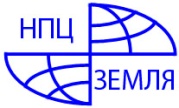 Общество с ограниченной ответственностью«Научно-производственный центр «Земля»Заказчик:Администрация местного самоуправленияКалининского сельского поселенияМоздокского муниципального районаРеспублики Северная Осетия-АланияГЕНЕРАЛЬНЫЙ ПЛАНМО «КАЛИНИНСКОЕ СЕЛЬСКОЕ ПОСЕЛЕНИЕ»МОЗДОКСКОГО РАЙОНАРЕСПУБЛИКИ СЕВЕРНАЯ ОСЕТИЯ-АЛАНИЯМАТЕРИАЛЫ ПО ОБОСНОВАНИЮ
ПРОЕКТА ГЕНЕРАЛЬНОГО ПЛАНАТом I.Анализ состояния территории, проблем
и направлений комплексного развитияДиректор ООО «НПЦ «Земля» 				М.А. ЦораевПос. Калининский, 2012 г.№ п/пНаименованиеПримечание123Материалы по обоснованию проекта генерального планаМатериалы по обоснованию проекта генерального планаМатериалы по обоснованию проекта генерального плана1Том I. Анализ состояния территории, проблем и направлений комплексного развития.Сшив формата А42Том II. Обоснование вариантов и предложений по территориальному планированию. Перечень мероприятий по территориальному планированию. Этапы их реализации. Перечень факторов риска возникновения ЧС природного и техногенного характераСшив формата А43Схема положения Калининского сельского поселения на территории Моздокского района РСО-АланияМ 1:50 0004Схема современного использования территории (опорный план)М 1:3 0005Схема ограничений использования территорийМ 1:3 0006Схема развития сети объектов водоснабженияМ 1:3 0007Схема развития сети объектов газоснабженияМ 1:3 0008Схема развития сети объектов водоотведения и ливневой канализацииМ 1:3 0009Схема развития сети объектов электроснабженияМ 1:3 00010Схема развития транспортной инфраструктурыМ 1:3 000Положение о территориальном планированииПоложение о территориальном планированииПоложение о территориальном планировании1Том I. Цели и задачи территориального планирования Мероприятия по территориальному планированиюСшив формата А42Схема границ территорий, земель и ограниченийМ 1:3 0003Схема границ земельных участков для размещения объектов капитального строительства федерального, регионального и местного значенияМ 1:3 0004Схема границ функциональных зонМ 1:3 000№ п/пНаименование муниципального
образованияЧисленность населения, чел.Площадь, кв. км1Плотность населения, чел/кв. км123451ГО Моздок4013317,502293,32Весёловское СП231172,2132,03Виноградненское СП232552,0044,74Калининское СП245114,58171,45Киевское СП152167,0722,76Кизлярское СП1049774,53140,87Луковское СП520611,80441,28Малгобекское СП43424,1518,09Ново-Осетинское СП269086,5331,110Павлодольское СП5824109,7553,111Предгорное СП199951,0739,112Калининское СП204368,1830,013Раздольненское СП111535,5431,414Садовое СП99826,1738,115Сухотское СП81347,2517,216Терское СП3417153,4622,317Троицкое СП392795,2241,218Хурикауское СП107264,1116,7Всего по району888241071,1282,9Клима-тические районыКлима-тические под-районыСредне-месячная температура воздуха в январе, оССредняя скорость ветра за три зимних месяца, м/сСредне-месячная температура воздуха в июле, оССредне-месячная относитель-ная влажность воздуха в июле, 123456IIАот -32 и ниже-от +4 до +19-IIБот -28 и ниже5 и болееот 0 до +13более 75IIBот -14 до -28-от +12 до +21-IIГот -14 до -285 и болееот 0 до +14более 75IIДот -14 до -32-от +10 до +20-IIIIАот -4 до -145 и болееот +8 до +12более 75IIIIБот -3 до -55 и болееот +12 до +21более 75IIIIВот -4 до -14-от +12 до +21-IIIIГот -5 до -145 и болееот +12 до +21более 75IIIIIIАот -14 до -20-от +21 до +25-IIIIIIБот -5 до +2-от +21 до +25-IIIIIIВот -5 до -14-от +21 до +25-IVIVАот -10 до +2-от +28 и выше-IVIVБот +2 до +6-от +22 до +2850 и более в 15 чIVIVВот 0 до +2-от +25 до +28-IVIVГот -15 до 0-от +25 до +28-№ п/пНаименование населенных пунктовЧисленность постоянного населенияЧисленность постоянного населенияЧисленность постоянного населенияКол-во домохозяйств (домов, инд. участков)№ п/пНаименование населенных пунктовПерепись 2009 г.Перепись 2010 г.Перепись 2011 г.Кол-во домохозяйств (домов, инд. участков)1234561Поселок Калининский247924512499419ПоказателиЕдиница
измеренияГодыГодыПоказателиЕдиница
измерения200920101234Численность населениятыс. чел.2,4392.451Родилосьчел.4438Родилосьчел./1000 жителей18.0415,50Умерлочел.817Умерлочел./1000 жителей3.286.94Естественный приростчел.3621Естественный приростчел./1000 жителей14.768.56Наименование муниципального образованияЧисленность населения, тыс. чел.Родилось в 2010 г.Родилось в 2010 г.Наименование муниципального образованияЧисленность населения, тыс. чел.чел.чел./1000 жителей1234Калининское сельское поселение2,5013915,50Алагирский район34,4659917,38Ардонский район27,7348117,35Дигорский район19,2336018,72Ирафский район15,2429919,62Кировский район27,6339514,30Моздокский район86,92136115,65Правобережный район56,05101218,06Пригородный район103,83145113,97Город Владикавказ329,87434513,17Наименование муниципального образованияЧисленность населения, тыс. чел.Умерло в 2010 г.Умерло в 2010 г.Наименование муниципального образованияЧисленность населения, тыс. чел.чел.чел./1000 жителей1234Калининское сельское поселение2,451176,94Алагирский район34,4652915,35Ардонский район27,7333412,04Дигорский район19,2326513,78Ирафский район15,2420413,39Кировский район27,6327710,03Моздокский район86,92103711,93Правобережный район56,0574613,31Пригородный район103,838888,55Город Владикавказ329,87346810,51Показатели20102010Показателичел.чел./1000 жителей123РСО-Алания25553,60Моздокский район3243,72Калининское сельское поселение218,57Наименование муниципального образованияЧисленность населения, тыс. чел.БракиБракиРазводыРазводыНаименование муниципального образованияЧисленность населения, тыс. чел.Кол-вона 1000 жителейКол-вона 1000 жителей123456Алагирский район34,461804,6310,8Ардонский район27,731906,2571,9Дигорский район19,231799,2251,3Ирафский район15,24986,2281,8Кировский район27,631033,7341,2Моздокский район86,926467,62943,5Правобережный район56,053015,31122,0Пригородный район103,833563,31251,1Город Владикавказ329,8730189,111223,4№ п/пНаименование показателейГодыГоды№ п/пНаименование показателей2009201012341Численность постоянного населения, всего:24392451в том числе:женщин12691251мужчин117012002По возрастным группамдо 1 года38391-63173187-1666466917-3045647531-4033533341-5043743951-60 - мужчины181451-55 - женщины2414мужчины - 60 лет и старше 4751женщины - 55 лет и старше9290мужчины и женщины 80 лет и старше1193Численность временного населения634Рождаемость/смертностьродилось3839умерло8175Миграционный приростприбыло1012убыло696Численность трудовых ресурсов (оценка)12701275Занято в экономике района, всего:327330в том числе в административном центреЗанято вне района3530Требуется обеспечить рабочими местами12001200в том числе зарегистрированные безработные5759Обучающиеся с отрывом от производства3613617Численность пенсионеров, всего273285В том числе по возрасту269270ПоказателиЕдиница
измеренияГодыГодыПоказателиЕдиница
измерения200920102345Прибылочел.1012Убылочел.69Миграционный приростчел.43Миграционный приростчел./1000 жителей1,641,22Основные возрастные группыОба полаОба полаМужчиныМужчиныЖенщиныЖенщиныОсновные возрастные группычеловек%человек%человек%1234567Моложе трудоспособного возраста102641,753444,549239,3Трудоспособного возраста127552,261150,966453,1Старше трудоспособного возраста1506,1554,6957,6Всего2451100,01200100,01251100,0№ п/пНаименование показателейЗначение показателей, чел.1231.Численность сельского поселения, всего2451в том числе:1.1в трудоспособном возрасте, всего1275из них:- занятые в экономике сельского поселения330- неработающие инвалиды58- неработающие пенсионеры112- лица, занятые в домашнем хозяйстве249- обучающиеся с отрывом от производства3611.2население, нуждающееся в трудоустройстве, всего1200из них:- имеющие статус «Безработные»59- прочие11411.3работающие пенсионеры351.4выезжают на работу из сельского поселения, всего30из них:- в другие населенные пункты- за пределы района302.Общая численность, занятых в экономике644Распределение занятых по отраслямВсего%Производство32682,7в т.ч. промышленность282с/х организации44Инфраструктура102,6в т.ч. строительство-транспорт4инженерная инфраструктура, производство тепла и электроэнергии 6Бюджетная сфера399,9в т.ч. муниципальное административное управление3образование, здравоохранение, культура и спорт, социальное обеспечение36прочие муниципальные бюджетные структуры-Коммерческая сфера (торговля)194,8Прочие--Всего занято394100,0ПоказателиГодыГоды2010 г. в % к 2009 г.Показатели200920102010 г. в % к 2009 г.1234Экономически активное население, чел.67464495,5Среднегодовая численность, занятых в экономике43739490,2Численность безработных, всего1200127595,5в том числе зарегистрированных5759106,2Уровень безработицы по методологии МОТ, %789811,2Уровень зарегистрированной безработицы, %8,59,2108,2ПоказателиГодаГодаГодаГодаПоказатели200720082009201013456Калининское СП3500410049005100РСО-Алания7625,89150,910831,511814,6Прожиточный минимум2908348039314534ПоказателиЕдиница измеренияПороговые значенияФактический уровень1234Средняя зарплатаруб.11814,65100,0Доля населения с доходами ниже прожиточного минимума%8,710,0Отношение средней заработной платы к прожиточному минимумукоэффициент2,611,12Естественный прирост на 1000 человек населения%3,68,57Обеспеченность жильёмм2/чел26,112,3Уровень безработицы%9,89,2Условный коэффициент депопуляции (отношение числа умерших к числу родившихся)коэффициент0,750,45Группа зданийТип зданийФундаментыСтеныПерекрытияСрок службы, лет123456IОсобо капитальныеКаменные и бетонныеКирпичные, крупноблочные и крупнопанельныеЖелезобетонные150IIОбыкновенныеКаменные и бетонныеКирпичные и крупноблочныеЖелезобетонные или смешанные120IIIКаменные, облегченныеКаменные и бетонныеОблегченные из кирпича, шлакоблоков и ракушечникаДеревянные или железобетонные120IVДеревянные, смешанные, сырцовыеЛенточные бутовыеДеревянные, смешанныеДеревянные50VСборно-щитовые, каркасные глинобитные, саманные и фахверковыеНа деревянных «ступенях» или на бутовых столбахКаркасные глинобитныеДеревянные30VIКаркасно-камышитовыеНа деревянных «ступенях» или на бутовых столбахКаркасные глинобитныеДеревянные15№ п/пНаименованиеКол-во мест проект/фактКол-во работающихЭтажность, материал стенГод пост-ройки№ п/пНаименованиеКол-во мест проект/фактКол-во работающихЭтажность, материал стенГод пост-ройки1234561МОУ СОШ
п. Калининское620/26926Трехэтажное, бетонное20035ДОУ д/с № 21
п. Калининское63/6310Одноэтажное, кирпичное-№ п/пНаименованиеПоказателиКол-во работающихЭтажность, материал стенГод пост-ройки1234561Фельдшерско-акушерский пункт20 посещений в день3Одноэтажное, кирпичное1965Виды возделываемых культурПосевные площадиПосевные площадиВиды возделываемых культурга%123Озимые зерновые 24044,2Пшеница24044,2Яровые зерновые6011,1Овес6011,1Технические11320,8Лен-кудряш11320,8Овощные9116,8зеленый горошек509,2лук91,65огурцы9,51,74помидоры16,53,03прочие61,1Бахчевые91,65Косточковые305,52Всего543100,0№ п/пНаимено-ваниеМестонахождениеКоличество работниковТорговая площадь, м2Характеристика Ассортимент12345671Магазинул. Победы,3210Отдельно стоящее зданиеХозяйственные, товары2Магазинул. Победы,25210ВстроенноеПродовольственные товары3Магазинул. Победы, 10210Отдельно стоящее зданиеПродовольственные, промышленные и хозяйственные товары4Магазинул. Победы210Отдельно стоящее зданиеПродовольственные, промышленные и хозяйственные товары5МагазинУл. Победы,14210Отдельно стоящее зданиеПродовольственные, промышленные и хозяйственные товары6МагазинУл. Победы,5210Отдельно стоящее зданиеМясные продуктыНомер или обозначение РГРНаименование РГРОписание местоположения РГРПлощадь, га1234РГР 1Расчетный градостроительный районЗастроенная часть (улица Крайняя – Победы, пер. Речной - Победы)28.2РГР 2Расчетный градостроительный районЗастроенная часть (улица Береговая, Подгорная, Победы)18,9РГР 3Расчетный градостроительный районЗастроенная часть (улица Береговая, Подгорная)2,4РГР 4Расчетный градостроительный районЗастроенная часть (улица Моздокская, Надтеречная, Садовая)16,7КГРКоммунальный градостроительный районЮжная окраина (электроподстанция, скважина)2,0Итого68,0№ п/пКатегория земельЭкспликацияЭкспликация№ п/пКатегория земельга%12341Общая площадь251100,002Земли населенных пунктов6827,093Земли промышленности и иного специального назначения--4Земли сельскохозяйственного назначения12549,8в том числе:пашня21,6залежи--пастбища10382,4прочие2016,05Земли лесного фонда93,596Земли водного фонда239,167Земли особоохраняемых территорий и объектов--8Земли запаса--9Прочие2610,36ПоказателиБлагоустройство жилищного фондаБлагоустройство жилищного фондаПоказателитыс. м2%123Общая площадь жилых помещений, всего30,1100,0в том числе:водопроводом30,1100в том числе централизованным30,1100водоотведением (канализацией)--в том числе централизованным--отоплением30,1100в том числе централизованным-горячим водоснабжением20,166,8в том числе централизованнымваннами (душем)20,166,8сетевым газом30,1100Общая площадь, оборудованная одновременно водопроводом, водоотведением (канализацией), отоплением, горячим водоснабжением, газом--ПоказателиИзнос жилищного фондаИзнос жилищного фондаПоказателитыс. м2%123Общая площадь жилых помещений, всего30,1100,0в том числе:от 0 до 30%15,651,8от 31 до 65%14,347,5от 66 до 70%0,20,7свыше 70%--ПоказателиМатериалы стенМатериалы стенПоказателитыс. м2%123Общая площадь жилых помещений, всего30,1100,00в том числе:кирпичные9,431,2панельные--прочие20,768,8ПоказателиМатериалы стенМатериалы стенПоказателитыс. м2%123Общая площадь жилых помещений, всего30,1100,00в том числе:до 1920 года--1921-1945 годы0,20,71946-1970 годы3,913,01971-1995 годы18,461,1после 1995 года7,625,2№ п/пНаименование МестоположениеПлощадь, м212341Земельный участок для нужд промышленности Поселок Калининский, ул. Береговая, 20,186№ п/пНаименование МестоположениеПлощадь, км212341Земельный участок под размещение участка автомобильной дороги межмуниципального значения Р296 «Моздок-Чермен-Владикавказ»Калининское сельское поселение31,0(3,1км х 10м)№ п/пНаименованиеМестоположениеКол-во, м2/км12341МОУ «Основная общеобразовательная школа п. Калининский»ул. Береговая, 635263,0 м22Муниципальное дошкольное образовательное учреждение «Детский сад № 21 п. Калининский»ул. Подгорная, 483189,0 м23Административное зданиеул. Береговая, 264Газопровод высокого давленияп. Калининский5Газопровод низкого давленияп. Калининский6Шкаф газораспределительныйул. Мостовая7Шкаф газораспределительныйул. Подгорная8Шкаф газораспределительныйул. Надтеречная9Дамбап. Калининский – с. Киевское10Кладбище христианскоеп. Калининский11Стадионп. Калининский12Водонапорная башняул. Победы67,0 м213Наружные водопроводные сетиул. Подгорная, 570,7 км14Наружные водопроводные сетиул. Береговая0,04 км15Наружные водопроводные сетиул. Береговая0,6 км16Наружные водопроводные сетиул. Береговая0,4 км17Наружные водопроводные сетиул. Моздокская0,3 км18Наружные водопроводные сетиул. Моздокская0,6/0,1 км19Наружные водопроводные сетиул. Мостовая0,3 км20Наружные водопроводные сетиул. Мостовая0,8 км21Наружные чугунные водопроводные сетиул. Подгорная0,3 км22Наружные водопроводные сетип. Калининский, переулок0,5 км23Наружные водопроводные сетиул. Теречная0,2 км24Наружные водопроводные сетиул. Надтеречная0,2 км25Наружные водопроводные сетиул. Подлесная1,55/0,4 км26Дорогаул. Советская0,4 км27Дорогаул. Садовая0,6 км28Дорогаул. Моздокская1,0 км29Дорогаул. Береговая0,4 км30Дорогаул. Восточная0,5 км31Дорогаул. Плиева0,6 км32Дорогаул. Андропова0,4 км33Дорогаул. Крайняя0,3 км34Дорогаул. Надтеречная0,5 км35Дорогаул. Полевая0,2 км36Дорогаул. Мира37Дорогаул. Подгорная38Дорогапер. Теречный39Дорогаул. Мостовая40Дорогаул. Советская41Дорогаул. Сталина42Дорогаул. Андропова43Уличное освещениеул. Жукова44Уличное освещениеул. Береговая45Уличное освещениеул. Подгорная0,2 км46Уличное освещениеул.Мира0,2 км47Уличное освещениеул. Восточная0,5 км48Уличное освещениеул. Полевая49Уличное освещениеул. Надтеречная50уличное освещениеул. Мостовая51Уличное освещениеул. Советская52Уличное освещениеул. Плиева0,4 км53Уличное освещениеул. Крайняя54Уличное освещениеул. Андропова55Уличное освещениеул. Жукова№ п/пНаименование объектаСтатусМестоположение12341Памятник ВОВ (Пушка)Муницип.Ул. Победы2Памятник ВОВ (Дот)Муницип.Ул. Победы3Памятник ВОВ (Дот)Муницип.Ул. Победы4Обелиск, погибшим в годы ВОВМуницип.Ул. Береговая№ п/пИсточник природной ЧСПоражающий фактор природной ЧСХарактер действия, проявления поражающего фактора источника природной ЧС1234Геологические процессыГеологические процессыГеологические процессыГеологические процессы1ЗемлетрясенияСейсмическийСейсмический удар. Деформация горных пород. Взрывная волна. Гравитационное смещение горных пород. Затопление поверхностными водами. Деформация речных русел.1ЗемлетрясенияФизическийЭлектромагнитное поле1ЗемлетрясенияГравитационныйСмещение (обрушение) пород в береговой частиГидрологические явления и процессыГидрологические явления и процессыГидрологические явления и процессыГидрологические явления и процессы2Русловая эрозияГидродинамическийГидродинамическое давление потока воды.
Деформация речного русла.Метеорологические явленияМетеорологические явленияМетеорологические явленияМетеорологические явления3Сильный ветерАэродинамическийВетровой поток.4Пыльная буряАэродинамическийВыдувание и засыпание верхнего покрова почвы, посевов.5Продолжительный дождь (ливень)ГидродинамическийПоток (течение) воды. Затопление территории6Сильный снегопадГидродинамическийСнеговая нагрузка. Снежные заносы.7Сильная метельГидродинамическийСнеговая нагрузка. Ветровая нагрузка. Снежные заносы.8ГололедГравитационный. ДинамическийГололедная нагрузка. Вибрация.9ГрадДинамическийУдар.10ТуманТеплофизическийСнижение видимости (помутнение воздуха).11ЗаморозокТепловойОхлаждение почвы, воздуха.12ЗасухаТепловойНагревание почвы, воздуха.13ГрозаЭлектрофизическийЭлектрические разряды.№ п/пИсточник техногенной ЧСНаименование поражающего фактора техногенной ЧСНаименование параметра поражающего фактора источника техногенной ЧС12341Чрезвычайные ситуации на пожаро- и взрывоопасных объектахВоздушная ударная волнаИзбыточное давление во фронте ударной волны. Длительность фазы сжатия. Импульс фазы сжатия.1Чрезвычайные ситуации на пожаро- и взрывоопасных объектахВолна сжатия в грунтеМаксимальное давление. Время действия. Время нарастания давления до максимального значения.1Чрезвычайные ситуации на пожаро- и взрывоопасных объектахЭкстремальный нагрев средыТемпература среды. Коэффициент теплоотдачи. Время действия источника экстремальных температур.1Чрезвычайные ситуации на пожаро- и взрывоопасных объектахТепловое излучениеЭнергия теплового излучения. Мощность теплового излучения. Время действия источника теплового излучения.2Чрезвычайные ситуации на электроэнергетических системах и системах связиЭлектрический шокТермическое действие – ожоги. Электролитическое действие – разложение крови, плазмы. Биологическое действие – нарушение биоэлектрических процессов.3Чрезвычайные ситуации на коммунальных системах жизнеобеспеченияТоксическое действиеКонцентрация опасного химического вещества в среде. Плотность химического заражения местности и объектов.4Чрезвычайные ситуации на транспорте (перевозка аммиака)Токсическое действиеКонцентрация опасного химического вещества в среде. Плотность химического заражения местности и объектов.5Чрезвычайные ситуации на гидротехнических сооруженияхВолна прорыва гидротехнических сооруженийСкорость волны прорыва. Глубина волны прорыва. Время существования волны прорыва.№ п/пЗагрязняющие веществаКонцентрация,
мг/м31231Взвешенные вещества0,2312Диоксид серы0,0373Оксид углерода2,6004Диоксид азота0,077№ п/пНаименование контролируемых химических элементовЕд. измеренияСреднее годовое содержание12341минерализацияМг/рм3300,142жесткостьМг/экв3,43железоМг/дм30,234марганецМг/дм30,00046№ п/пПоказателиЕдиницы измеренияНормативы12341Термотолерантные колиформные бактерииЧисло бактерий в 100 млОтсутствие2Общие колиформные бактерииЧисло бактерий в 100 млОтсутствие3Общее микробное числоЧисло образующих колонии бактерий в 1 млНе более 504КолифагиЧисло бляшкообразующих единиц (БОЕ) в 100 млОтсутствие5Споры сульфитредуцирующих клостридийЧисло спор в 20 млОтсутствие6Цисты лямблийЧисло цист в 50 лОтсутствие№ п/пНаименование
объектаВид покрытияДлина, мШирина, мОбщая площадь, м21234561ул. СадоваяАсфальтовое покрытие0,4 км728002ул. МоздокскаяАсфальтовое покрытие0,6 км742003ул. БереговаяАсфальтовое покрытие1,0 км770004ул. ВосточнаяГравийное покрытие0,4 км728005ул. ПлиеваГравийное покрытие0,5 км735006ул. АндроповаГравийное покрытие0,6 км742007ул. КрайняяГравийное покрытие0,4 км728008ул. НадтеречнаяГравийное покрытие0,3 км721009ул. ПолеваяГравийное покрытие0,5 км7350010ул. МираГравийное покрытие0,2 км7140011ул. ПодгорнаяГравийное покрытие7700012пер. ТеречныйГравийное покрытие7210013ул. МостоваяГравийное покрытие71260014ул. СоветскаяГравийное покрытие7630015ул. СталинаГравийное покрытие7210016ул. ЖуковаГравийное покрытие72100№ п/пПоказателиНаименование№ п/пПоказателиМоздок-Чермен-Владикавказ1231Протяженность, км20,002КатегорияII3Покрытие, км.20.003.1асфальтобетонное20.003.2гравий, щебень-4Мосты25Трубы5.1штук95.2погонных метров150,006Ограждение, км0,107Знаки, всего штук987.1в том числе информационные118Автопавильоны, шт.09Разметка, км2,0010Дата ввода в эксплуатацию193511Срок использования, лет3012Фактический срок эксплуатации7313Годовая норма, %3,33№ п/пСостав
автотранспортных средствВсего, шт.в том числе:№ п/пСостав
автотранспортных средствВсего, шт.поселок Калининский12341Общее количество автотранспортных средств593в том числе:1.1грузовых211.2автобусов191.3легковых4442Из них в личной собственности граждан584в том числе:2.1грузовых162.2автобусов182.3легковых4413Количество легковых автомобилей, находящихся в собственности граждан (на 1000 жителей)180№ п/пМестоположение источника водоснабженияГод строи-тель-стваОборудованиеОборудованиеОборудованиеОборудованиеОборудованиеГлубина скважины, мСтатический/ динамический уровниНаличие СЗЗ№ п/пМестоположение источника водоснабженияГод строи-тель-ствамарка насосапроизво-дитель-ность, м3/чнапор, ммощ-ность, кВткол-во, шт.Глубина скважины, мСтатический/ динамический уровниНаличие СЗЗ12345678910111Скважина № 81,Пос. Калининский, юго -восточная окраина2006ЭЦВ-10120603211558,9/12,5Да2Скважина № 309 Бис Пос. Калининский, юго -восточная окраина1979ЭЦВ-840601111706,3/8,5Да№ п/пНаименование участков (по улицам)Диаметр, ммДлина, мМатериал трубГод строи-тельстваСостояние1234567Поселок КалининскийПоселок КалининскийПоселок КалининскийПоселок КалининскийПоселок КалининскийПоселок КалининскийПоселок Калининский1ул. Моздокская100400стальная2002неуд.2ул. Надтеречная60200стальная2002неуд.3ул. Садовая63240пластик.2011хор.4ул. Береговая100х1501340чуг х а/ц1970хор.5пер. Теречный63500стальная1970удовл.6От Береговой  до Садовой76150стальная1970неуд.7ул. Победы100400стальная1970удовл.8ул. Мира100150стальная1970удовл.9ул. Мостовая76700стальная1970неуд.10ул. Восточная25100пластик.2010хор.11пер. Мостовой60100стальная1970неуд.12ул. Жукова76400стальная1990удовл.13ул. Андропова76350стальная1990удовл.14ул. Плиева76250стальная1970неуд.15ул. Советская1001000стальная1970неуд.16ул. Сталина1001000стальная1970неуд.17Ул. Крайняя73600пластик.2011хор.18От вод. башни до ул. Береговой150120асб/цем.1970хор.19От вод. башни до Школы100600пластик.2002хор.20От вод. башни до ул. Советской100 х 1501400стальн. х асб/цем.1970удовл.21Ул. Победы60300стальная2000удовл.Показателипоселок Калининский12Телефонная емкостьосновных квартирных номеров264ведомственных номеров (предприятия, учреждения и организации)10число телефонов-автоматов1Кол-во жителей, чел.2451Средняя телефонная плотность на 100 жителей10,77Кол-во домохозяйств, шт.419Средняя телефонная плотность на 100 семей63,01Линейные сооружения:протяженность, км2,909протяженность, кан/км3,106техническое состояниехорошееКоличество отделений почтовой связи, шт.1Количество пунктов коллективного доступа к сети Интернет, шт1